					                                                             Form No: ÜY-FR-0260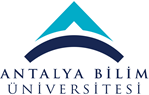 AKTS DERS TANITIM FORMUAKTS DERS TANITIM FORMUAKTS DERS TANITIM FORMUAKTS DERS TANITIM FORMUAKTS DERS TANITIM FORMUAKTS DERS TANITIM FORMUAKTS DERS TANITIM FORMUAKTS DERS TANITIM FORMUAKTS DERS TANITIM FORMUAKTS DERS TANITIM FORMUAKTS DERS TANITIM FORMUAKTS DERS TANITIM FORMUAKTS DERS TANITIM FORMUAKTS DERS TANITIM FORMUAKTS DERS TANITIM FORMUAKTS DERS TANITIM FORMUAKTS DERS TANITIM FORMUAKTS DERS TANITIM FORMUAKTS DERS TANITIM FORMUAKTS DERS TANITIM FORMUAKTS DERS TANITIM FORMUAKTS DERS TANITIM FORMUAKTS DERS TANITIM FORMUAKTS DERS TANITIM FORMU	I. BÖLÜM (Senato Onayı)	I. BÖLÜM (Senato Onayı)	I. BÖLÜM (Senato Onayı)	I. BÖLÜM (Senato Onayı)	I. BÖLÜM (Senato Onayı)	I. BÖLÜM (Senato Onayı)	I. BÖLÜM (Senato Onayı)	I. BÖLÜM (Senato Onayı)	I. BÖLÜM (Senato Onayı)	I. BÖLÜM (Senato Onayı)	I. BÖLÜM (Senato Onayı)	I. BÖLÜM (Senato Onayı)	I. BÖLÜM (Senato Onayı)	I. BÖLÜM (Senato Onayı)	I. BÖLÜM (Senato Onayı)	I. BÖLÜM (Senato Onayı)	I. BÖLÜM (Senato Onayı)	I. BÖLÜM (Senato Onayı)	I. BÖLÜM (Senato Onayı)	I. BÖLÜM (Senato Onayı)	I. BÖLÜM (Senato Onayı)	I. BÖLÜM (Senato Onayı)	I. BÖLÜM (Senato Onayı)	I. BÖLÜM (Senato Onayı)	I. BÖLÜM (Senato Onayı)Dersi Açan Fakülte /YOMühendislik FakültesiMühendislik FakültesiMühendislik FakültesiMühendislik FakültesiMühendislik FakültesiMühendislik FakültesiMühendislik FakültesiMühendislik FakültesiMühendislik FakültesiMühendislik FakültesiMühendislik FakültesiMühendislik FakültesiMühendislik FakültesiMühendislik FakültesiMühendislik FakültesiMühendislik FakültesiMühendislik FakültesiMühendislik FakültesiMühendislik FakültesiMühendislik FakültesiMühendislik FakültesiMühendislik FakültesiMühendislik FakültesiMühendislik FakültesiDersi Açan Bölümİnşaat Mühendisliğiİnşaat Mühendisliğiİnşaat Mühendisliğiİnşaat Mühendisliğiİnşaat Mühendisliğiİnşaat Mühendisliğiİnşaat Mühendisliğiİnşaat Mühendisliğiİnşaat Mühendisliğiİnşaat Mühendisliğiİnşaat Mühendisliğiİnşaat Mühendisliğiİnşaat Mühendisliğiİnşaat Mühendisliğiİnşaat Mühendisliğiİnşaat Mühendisliğiİnşaat Mühendisliğiİnşaat Mühendisliğiİnşaat Mühendisliğiİnşaat Mühendisliğiİnşaat Mühendisliğiİnşaat Mühendisliğiİnşaat Mühendisliğiİnşaat MühendisliğiDersi Alan Program (lar)İnşaat Mühendisliğiİnşaat Mühendisliğiİnşaat Mühendisliğiİnşaat Mühendisliğiİnşaat Mühendisliğiİnşaat Mühendisliğiİnşaat Mühendisliğiİnşaat Mühendisliğiİnşaat Mühendisliğiİnşaat Mühendisliğiİnşaat Mühendisliğiİnşaat MühendisliğiZorunluZorunluZorunluZorunluZorunluZorunluZorunluZorunluZorunluZorunluZorunluZorunluDersi Alan Program (lar)Dersi Alan Program (lar)Ders Kodu CE242 CE242 CE242 CE242 CE242 CE242 CE242 CE242 CE242 CE242 CE242 CE242 CE242 CE242 CE242 CE242 CE242 CE242 CE242 CE242 CE242 CE242 CE242 CE242 Ders AdıMukavemet IMukavemet IMukavemet IMukavemet IMukavemet IMukavemet IMukavemet IMukavemet IMukavemet IMukavemet IMukavemet IMukavemet IMukavemet IMukavemet IMukavemet IMukavemet IMukavemet IMukavemet IMukavemet IMukavemet IMukavemet IMukavemet IMukavemet IMukavemet IÖğretim dili İngilizceİngilizceİngilizceİngilizceİngilizceİngilizceİngilizceİngilizceİngilizceİngilizceİngilizceİngilizceİngilizceİngilizceİngilizceİngilizceİngilizceİngilizceİngilizceİngilizceİngilizceİngilizceİngilizceİngilizceDers TürüDersDersDersDersDersDersDersDersDersDersDersDersDersDersDersDersDersDersDersDersDersDersDersDersDers SeviyesiLisansLisansLisansLisansLisansLisansLisansLisansLisansLisansLisansLisansLisansLisansLisansLisansLisansLisansLisansLisansLisansLisansLisansLisansHaftalık Ders SaatiDers: 3Ders: 3Ders: 3Ders: 3Ders: 3Ders: 3Lab: 0Lab: 0Lab: 0Lab: 0Uygulama: 0Uygulama: 0Uygulama: 0Uygulama: 0Uygulama: 0Uygulama: 0Uygulama: 0Diğer: 0Diğer: 0Diğer: 0Diğer: 0Diğer: 0Diğer: 0Diğer: 0AKTS Kredisi555555555555555555555555Notlandırma TürüHarf NotuHarf NotuHarf NotuHarf NotuHarf NotuHarf NotuHarf NotuHarf NotuHarf NotuHarf NotuHarf NotuHarf NotuHarf NotuHarf NotuHarf NotuHarf NotuHarf NotuHarf NotuHarf NotuHarf NotuHarf NotuHarf NotuHarf NotuHarf NotuÖn koşul/larCE 241CE 241CE 241CE 241CE 241CE 241CE 241CE 241CE 241CE 241CE 241CE 241CE 241CE 241CE 241CE 241CE 241CE 241CE 241CE 241CE 241CE 241CE 241CE 241Yan koşul/larYokYokYokYokYokYokYokYokYokYokYokYokYokYokYokYokYokYokYokYokYokYokYokYokKayıt KısıtlamasıYokYokYokYokYokYokYokYokYokYokYokYokYokYokYokYokYokYokYokYokYokYokYokYokDersin Amacı 1. Teori ve malzemelerin kuvvet ilkelerinin uygulanmasının açık ve kapsamlı bir şekilde sunulması.2. Gerilme ve gerinme kavramları, normal gerilme ve gerilme, kayma gerilmesi ve gerilme, genel gerilme durumu ve basit bağlantıların tasarımını vermek3. Harici yükler altındaki cisimlerin gerilmelerini ve deformasyonlarını hesaplayabilme.4. Malzemelerin dayanımı bilgisini mühendislik uygulamaları ve tasarım problemlerine uygulama becerisi kazandırmak.1. Teori ve malzemelerin kuvvet ilkelerinin uygulanmasının açık ve kapsamlı bir şekilde sunulması.2. Gerilme ve gerinme kavramları, normal gerilme ve gerilme, kayma gerilmesi ve gerilme, genel gerilme durumu ve basit bağlantıların tasarımını vermek3. Harici yükler altındaki cisimlerin gerilmelerini ve deformasyonlarını hesaplayabilme.4. Malzemelerin dayanımı bilgisini mühendislik uygulamaları ve tasarım problemlerine uygulama becerisi kazandırmak.1. Teori ve malzemelerin kuvvet ilkelerinin uygulanmasının açık ve kapsamlı bir şekilde sunulması.2. Gerilme ve gerinme kavramları, normal gerilme ve gerilme, kayma gerilmesi ve gerilme, genel gerilme durumu ve basit bağlantıların tasarımını vermek3. Harici yükler altındaki cisimlerin gerilmelerini ve deformasyonlarını hesaplayabilme.4. Malzemelerin dayanımı bilgisini mühendislik uygulamaları ve tasarım problemlerine uygulama becerisi kazandırmak.1. Teori ve malzemelerin kuvvet ilkelerinin uygulanmasının açık ve kapsamlı bir şekilde sunulması.2. Gerilme ve gerinme kavramları, normal gerilme ve gerilme, kayma gerilmesi ve gerilme, genel gerilme durumu ve basit bağlantıların tasarımını vermek3. Harici yükler altındaki cisimlerin gerilmelerini ve deformasyonlarını hesaplayabilme.4. Malzemelerin dayanımı bilgisini mühendislik uygulamaları ve tasarım problemlerine uygulama becerisi kazandırmak.1. Teori ve malzemelerin kuvvet ilkelerinin uygulanmasının açık ve kapsamlı bir şekilde sunulması.2. Gerilme ve gerinme kavramları, normal gerilme ve gerilme, kayma gerilmesi ve gerilme, genel gerilme durumu ve basit bağlantıların tasarımını vermek3. Harici yükler altındaki cisimlerin gerilmelerini ve deformasyonlarını hesaplayabilme.4. Malzemelerin dayanımı bilgisini mühendislik uygulamaları ve tasarım problemlerine uygulama becerisi kazandırmak.1. Teori ve malzemelerin kuvvet ilkelerinin uygulanmasının açık ve kapsamlı bir şekilde sunulması.2. Gerilme ve gerinme kavramları, normal gerilme ve gerilme, kayma gerilmesi ve gerilme, genel gerilme durumu ve basit bağlantıların tasarımını vermek3. Harici yükler altındaki cisimlerin gerilmelerini ve deformasyonlarını hesaplayabilme.4. Malzemelerin dayanımı bilgisini mühendislik uygulamaları ve tasarım problemlerine uygulama becerisi kazandırmak.1. Teori ve malzemelerin kuvvet ilkelerinin uygulanmasının açık ve kapsamlı bir şekilde sunulması.2. Gerilme ve gerinme kavramları, normal gerilme ve gerilme, kayma gerilmesi ve gerilme, genel gerilme durumu ve basit bağlantıların tasarımını vermek3. Harici yükler altındaki cisimlerin gerilmelerini ve deformasyonlarını hesaplayabilme.4. Malzemelerin dayanımı bilgisini mühendislik uygulamaları ve tasarım problemlerine uygulama becerisi kazandırmak.1. Teori ve malzemelerin kuvvet ilkelerinin uygulanmasının açık ve kapsamlı bir şekilde sunulması.2. Gerilme ve gerinme kavramları, normal gerilme ve gerilme, kayma gerilmesi ve gerilme, genel gerilme durumu ve basit bağlantıların tasarımını vermek3. Harici yükler altındaki cisimlerin gerilmelerini ve deformasyonlarını hesaplayabilme.4. Malzemelerin dayanımı bilgisini mühendislik uygulamaları ve tasarım problemlerine uygulama becerisi kazandırmak.1. Teori ve malzemelerin kuvvet ilkelerinin uygulanmasının açık ve kapsamlı bir şekilde sunulması.2. Gerilme ve gerinme kavramları, normal gerilme ve gerilme, kayma gerilmesi ve gerilme, genel gerilme durumu ve basit bağlantıların tasarımını vermek3. Harici yükler altındaki cisimlerin gerilmelerini ve deformasyonlarını hesaplayabilme.4. Malzemelerin dayanımı bilgisini mühendislik uygulamaları ve tasarım problemlerine uygulama becerisi kazandırmak.1. Teori ve malzemelerin kuvvet ilkelerinin uygulanmasının açık ve kapsamlı bir şekilde sunulması.2. Gerilme ve gerinme kavramları, normal gerilme ve gerilme, kayma gerilmesi ve gerilme, genel gerilme durumu ve basit bağlantıların tasarımını vermek3. Harici yükler altındaki cisimlerin gerilmelerini ve deformasyonlarını hesaplayabilme.4. Malzemelerin dayanımı bilgisini mühendislik uygulamaları ve tasarım problemlerine uygulama becerisi kazandırmak.1. Teori ve malzemelerin kuvvet ilkelerinin uygulanmasının açık ve kapsamlı bir şekilde sunulması.2. Gerilme ve gerinme kavramları, normal gerilme ve gerilme, kayma gerilmesi ve gerilme, genel gerilme durumu ve basit bağlantıların tasarımını vermek3. Harici yükler altındaki cisimlerin gerilmelerini ve deformasyonlarını hesaplayabilme.4. Malzemelerin dayanımı bilgisini mühendislik uygulamaları ve tasarım problemlerine uygulama becerisi kazandırmak.1. Teori ve malzemelerin kuvvet ilkelerinin uygulanmasının açık ve kapsamlı bir şekilde sunulması.2. Gerilme ve gerinme kavramları, normal gerilme ve gerilme, kayma gerilmesi ve gerilme, genel gerilme durumu ve basit bağlantıların tasarımını vermek3. Harici yükler altındaki cisimlerin gerilmelerini ve deformasyonlarını hesaplayabilme.4. Malzemelerin dayanımı bilgisini mühendislik uygulamaları ve tasarım problemlerine uygulama becerisi kazandırmak.1. Teori ve malzemelerin kuvvet ilkelerinin uygulanmasının açık ve kapsamlı bir şekilde sunulması.2. Gerilme ve gerinme kavramları, normal gerilme ve gerilme, kayma gerilmesi ve gerilme, genel gerilme durumu ve basit bağlantıların tasarımını vermek3. Harici yükler altındaki cisimlerin gerilmelerini ve deformasyonlarını hesaplayabilme.4. Malzemelerin dayanımı bilgisini mühendislik uygulamaları ve tasarım problemlerine uygulama becerisi kazandırmak.1. Teori ve malzemelerin kuvvet ilkelerinin uygulanmasının açık ve kapsamlı bir şekilde sunulması.2. Gerilme ve gerinme kavramları, normal gerilme ve gerilme, kayma gerilmesi ve gerilme, genel gerilme durumu ve basit bağlantıların tasarımını vermek3. Harici yükler altındaki cisimlerin gerilmelerini ve deformasyonlarını hesaplayabilme.4. Malzemelerin dayanımı bilgisini mühendislik uygulamaları ve tasarım problemlerine uygulama becerisi kazandırmak.1. Teori ve malzemelerin kuvvet ilkelerinin uygulanmasının açık ve kapsamlı bir şekilde sunulması.2. Gerilme ve gerinme kavramları, normal gerilme ve gerilme, kayma gerilmesi ve gerilme, genel gerilme durumu ve basit bağlantıların tasarımını vermek3. Harici yükler altındaki cisimlerin gerilmelerini ve deformasyonlarını hesaplayabilme.4. Malzemelerin dayanımı bilgisini mühendislik uygulamaları ve tasarım problemlerine uygulama becerisi kazandırmak.1. Teori ve malzemelerin kuvvet ilkelerinin uygulanmasının açık ve kapsamlı bir şekilde sunulması.2. Gerilme ve gerinme kavramları, normal gerilme ve gerilme, kayma gerilmesi ve gerilme, genel gerilme durumu ve basit bağlantıların tasarımını vermek3. Harici yükler altındaki cisimlerin gerilmelerini ve deformasyonlarını hesaplayabilme.4. Malzemelerin dayanımı bilgisini mühendislik uygulamaları ve tasarım problemlerine uygulama becerisi kazandırmak.1. Teori ve malzemelerin kuvvet ilkelerinin uygulanmasının açık ve kapsamlı bir şekilde sunulması.2. Gerilme ve gerinme kavramları, normal gerilme ve gerilme, kayma gerilmesi ve gerilme, genel gerilme durumu ve basit bağlantıların tasarımını vermek3. Harici yükler altındaki cisimlerin gerilmelerini ve deformasyonlarını hesaplayabilme.4. Malzemelerin dayanımı bilgisini mühendislik uygulamaları ve tasarım problemlerine uygulama becerisi kazandırmak.1. Teori ve malzemelerin kuvvet ilkelerinin uygulanmasının açık ve kapsamlı bir şekilde sunulması.2. Gerilme ve gerinme kavramları, normal gerilme ve gerilme, kayma gerilmesi ve gerilme, genel gerilme durumu ve basit bağlantıların tasarımını vermek3. Harici yükler altındaki cisimlerin gerilmelerini ve deformasyonlarını hesaplayabilme.4. Malzemelerin dayanımı bilgisini mühendislik uygulamaları ve tasarım problemlerine uygulama becerisi kazandırmak.1. Teori ve malzemelerin kuvvet ilkelerinin uygulanmasının açık ve kapsamlı bir şekilde sunulması.2. Gerilme ve gerinme kavramları, normal gerilme ve gerilme, kayma gerilmesi ve gerilme, genel gerilme durumu ve basit bağlantıların tasarımını vermek3. Harici yükler altındaki cisimlerin gerilmelerini ve deformasyonlarını hesaplayabilme.4. Malzemelerin dayanımı bilgisini mühendislik uygulamaları ve tasarım problemlerine uygulama becerisi kazandırmak.1. Teori ve malzemelerin kuvvet ilkelerinin uygulanmasının açık ve kapsamlı bir şekilde sunulması.2. Gerilme ve gerinme kavramları, normal gerilme ve gerilme, kayma gerilmesi ve gerilme, genel gerilme durumu ve basit bağlantıların tasarımını vermek3. Harici yükler altındaki cisimlerin gerilmelerini ve deformasyonlarını hesaplayabilme.4. Malzemelerin dayanımı bilgisini mühendislik uygulamaları ve tasarım problemlerine uygulama becerisi kazandırmak.1. Teori ve malzemelerin kuvvet ilkelerinin uygulanmasının açık ve kapsamlı bir şekilde sunulması.2. Gerilme ve gerinme kavramları, normal gerilme ve gerilme, kayma gerilmesi ve gerilme, genel gerilme durumu ve basit bağlantıların tasarımını vermek3. Harici yükler altındaki cisimlerin gerilmelerini ve deformasyonlarını hesaplayabilme.4. Malzemelerin dayanımı bilgisini mühendislik uygulamaları ve tasarım problemlerine uygulama becerisi kazandırmak.1. Teori ve malzemelerin kuvvet ilkelerinin uygulanmasının açık ve kapsamlı bir şekilde sunulması.2. Gerilme ve gerinme kavramları, normal gerilme ve gerilme, kayma gerilmesi ve gerilme, genel gerilme durumu ve basit bağlantıların tasarımını vermek3. Harici yükler altındaki cisimlerin gerilmelerini ve deformasyonlarını hesaplayabilme.4. Malzemelerin dayanımı bilgisini mühendislik uygulamaları ve tasarım problemlerine uygulama becerisi kazandırmak.1. Teori ve malzemelerin kuvvet ilkelerinin uygulanmasının açık ve kapsamlı bir şekilde sunulması.2. Gerilme ve gerinme kavramları, normal gerilme ve gerilme, kayma gerilmesi ve gerilme, genel gerilme durumu ve basit bağlantıların tasarımını vermek3. Harici yükler altındaki cisimlerin gerilmelerini ve deformasyonlarını hesaplayabilme.4. Malzemelerin dayanımı bilgisini mühendislik uygulamaları ve tasarım problemlerine uygulama becerisi kazandırmak.1. Teori ve malzemelerin kuvvet ilkelerinin uygulanmasının açık ve kapsamlı bir şekilde sunulması.2. Gerilme ve gerinme kavramları, normal gerilme ve gerilme, kayma gerilmesi ve gerilme, genel gerilme durumu ve basit bağlantıların tasarımını vermek3. Harici yükler altındaki cisimlerin gerilmelerini ve deformasyonlarını hesaplayabilme.4. Malzemelerin dayanımı bilgisini mühendislik uygulamaları ve tasarım problemlerine uygulama becerisi kazandırmak.Ders İçeriği Bu ders, gerilme ve gerinme kavramları, malzemelerin mekanik özellikleri, eksenel yük, burulma, bükülme, enine kayma, birleşik yüklemeler, gerilme ve gerinim dönüşümleri, kirişlerin ve şaftların tasarımı ve saptırılması, kolonların bükülmesi ve enerji yöntemlerini kapsar.Bu ders, gerilme ve gerinme kavramları, malzemelerin mekanik özellikleri, eksenel yük, burulma, bükülme, enine kayma, birleşik yüklemeler, gerilme ve gerinim dönüşümleri, kirişlerin ve şaftların tasarımı ve saptırılması, kolonların bükülmesi ve enerji yöntemlerini kapsar.Bu ders, gerilme ve gerinme kavramları, malzemelerin mekanik özellikleri, eksenel yük, burulma, bükülme, enine kayma, birleşik yüklemeler, gerilme ve gerinim dönüşümleri, kirişlerin ve şaftların tasarımı ve saptırılması, kolonların bükülmesi ve enerji yöntemlerini kapsar.Bu ders, gerilme ve gerinme kavramları, malzemelerin mekanik özellikleri, eksenel yük, burulma, bükülme, enine kayma, birleşik yüklemeler, gerilme ve gerinim dönüşümleri, kirişlerin ve şaftların tasarımı ve saptırılması, kolonların bükülmesi ve enerji yöntemlerini kapsar.Bu ders, gerilme ve gerinme kavramları, malzemelerin mekanik özellikleri, eksenel yük, burulma, bükülme, enine kayma, birleşik yüklemeler, gerilme ve gerinim dönüşümleri, kirişlerin ve şaftların tasarımı ve saptırılması, kolonların bükülmesi ve enerji yöntemlerini kapsar.Bu ders, gerilme ve gerinme kavramları, malzemelerin mekanik özellikleri, eksenel yük, burulma, bükülme, enine kayma, birleşik yüklemeler, gerilme ve gerinim dönüşümleri, kirişlerin ve şaftların tasarımı ve saptırılması, kolonların bükülmesi ve enerji yöntemlerini kapsar.Bu ders, gerilme ve gerinme kavramları, malzemelerin mekanik özellikleri, eksenel yük, burulma, bükülme, enine kayma, birleşik yüklemeler, gerilme ve gerinim dönüşümleri, kirişlerin ve şaftların tasarımı ve saptırılması, kolonların bükülmesi ve enerji yöntemlerini kapsar.Bu ders, gerilme ve gerinme kavramları, malzemelerin mekanik özellikleri, eksenel yük, burulma, bükülme, enine kayma, birleşik yüklemeler, gerilme ve gerinim dönüşümleri, kirişlerin ve şaftların tasarımı ve saptırılması, kolonların bükülmesi ve enerji yöntemlerini kapsar.Bu ders, gerilme ve gerinme kavramları, malzemelerin mekanik özellikleri, eksenel yük, burulma, bükülme, enine kayma, birleşik yüklemeler, gerilme ve gerinim dönüşümleri, kirişlerin ve şaftların tasarımı ve saptırılması, kolonların bükülmesi ve enerji yöntemlerini kapsar.Bu ders, gerilme ve gerinme kavramları, malzemelerin mekanik özellikleri, eksenel yük, burulma, bükülme, enine kayma, birleşik yüklemeler, gerilme ve gerinim dönüşümleri, kirişlerin ve şaftların tasarımı ve saptırılması, kolonların bükülmesi ve enerji yöntemlerini kapsar.Bu ders, gerilme ve gerinme kavramları, malzemelerin mekanik özellikleri, eksenel yük, burulma, bükülme, enine kayma, birleşik yüklemeler, gerilme ve gerinim dönüşümleri, kirişlerin ve şaftların tasarımı ve saptırılması, kolonların bükülmesi ve enerji yöntemlerini kapsar.Bu ders, gerilme ve gerinme kavramları, malzemelerin mekanik özellikleri, eksenel yük, burulma, bükülme, enine kayma, birleşik yüklemeler, gerilme ve gerinim dönüşümleri, kirişlerin ve şaftların tasarımı ve saptırılması, kolonların bükülmesi ve enerji yöntemlerini kapsar.Bu ders, gerilme ve gerinme kavramları, malzemelerin mekanik özellikleri, eksenel yük, burulma, bükülme, enine kayma, birleşik yüklemeler, gerilme ve gerinim dönüşümleri, kirişlerin ve şaftların tasarımı ve saptırılması, kolonların bükülmesi ve enerji yöntemlerini kapsar.Bu ders, gerilme ve gerinme kavramları, malzemelerin mekanik özellikleri, eksenel yük, burulma, bükülme, enine kayma, birleşik yüklemeler, gerilme ve gerinim dönüşümleri, kirişlerin ve şaftların tasarımı ve saptırılması, kolonların bükülmesi ve enerji yöntemlerini kapsar.Bu ders, gerilme ve gerinme kavramları, malzemelerin mekanik özellikleri, eksenel yük, burulma, bükülme, enine kayma, birleşik yüklemeler, gerilme ve gerinim dönüşümleri, kirişlerin ve şaftların tasarımı ve saptırılması, kolonların bükülmesi ve enerji yöntemlerini kapsar.Bu ders, gerilme ve gerinme kavramları, malzemelerin mekanik özellikleri, eksenel yük, burulma, bükülme, enine kayma, birleşik yüklemeler, gerilme ve gerinim dönüşümleri, kirişlerin ve şaftların tasarımı ve saptırılması, kolonların bükülmesi ve enerji yöntemlerini kapsar.Bu ders, gerilme ve gerinme kavramları, malzemelerin mekanik özellikleri, eksenel yük, burulma, bükülme, enine kayma, birleşik yüklemeler, gerilme ve gerinim dönüşümleri, kirişlerin ve şaftların tasarımı ve saptırılması, kolonların bükülmesi ve enerji yöntemlerini kapsar.Bu ders, gerilme ve gerinme kavramları, malzemelerin mekanik özellikleri, eksenel yük, burulma, bükülme, enine kayma, birleşik yüklemeler, gerilme ve gerinim dönüşümleri, kirişlerin ve şaftların tasarımı ve saptırılması, kolonların bükülmesi ve enerji yöntemlerini kapsar.Bu ders, gerilme ve gerinme kavramları, malzemelerin mekanik özellikleri, eksenel yük, burulma, bükülme, enine kayma, birleşik yüklemeler, gerilme ve gerinim dönüşümleri, kirişlerin ve şaftların tasarımı ve saptırılması, kolonların bükülmesi ve enerji yöntemlerini kapsar.Bu ders, gerilme ve gerinme kavramları, malzemelerin mekanik özellikleri, eksenel yük, burulma, bükülme, enine kayma, birleşik yüklemeler, gerilme ve gerinim dönüşümleri, kirişlerin ve şaftların tasarımı ve saptırılması, kolonların bükülmesi ve enerji yöntemlerini kapsar.Bu ders, gerilme ve gerinme kavramları, malzemelerin mekanik özellikleri, eksenel yük, burulma, bükülme, enine kayma, birleşik yüklemeler, gerilme ve gerinim dönüşümleri, kirişlerin ve şaftların tasarımı ve saptırılması, kolonların bükülmesi ve enerji yöntemlerini kapsar.Bu ders, gerilme ve gerinme kavramları, malzemelerin mekanik özellikleri, eksenel yük, burulma, bükülme, enine kayma, birleşik yüklemeler, gerilme ve gerinim dönüşümleri, kirişlerin ve şaftların tasarımı ve saptırılması, kolonların bükülmesi ve enerji yöntemlerini kapsar.Bu ders, gerilme ve gerinme kavramları, malzemelerin mekanik özellikleri, eksenel yük, burulma, bükülme, enine kayma, birleşik yüklemeler, gerilme ve gerinim dönüşümleri, kirişlerin ve şaftların tasarımı ve saptırılması, kolonların bükülmesi ve enerji yöntemlerini kapsar.Bu ders, gerilme ve gerinme kavramları, malzemelerin mekanik özellikleri, eksenel yük, burulma, bükülme, enine kayma, birleşik yüklemeler, gerilme ve gerinim dönüşümleri, kirişlerin ve şaftların tasarımı ve saptırılması, kolonların bükülmesi ve enerji yöntemlerini kapsar.Öğrenim Çıktıları ÖÇ1ÖÇ1Ders hakkında genel tanımlar öğrenir ve malzeme özelliklerini tanır.İç gerilmeleri tespit edip; normal, kesme ve moment diagramları çizer.Malzemedeki akma davranışı öğrenir.Yükler altında, şekil değiştirme bağıntıları kapsamında malzeme davranışını öğrenir.Asal gerilmelerini, Mohr dairesini çizer ve hesap yapar.Malzemenin burulma davranışını öğrenir.Ders hakkında genel tanımlar öğrenir ve malzeme özelliklerini tanır.İç gerilmeleri tespit edip; normal, kesme ve moment diagramları çizer.Malzemedeki akma davranışı öğrenir.Yükler altında, şekil değiştirme bağıntıları kapsamında malzeme davranışını öğrenir.Asal gerilmelerini, Mohr dairesini çizer ve hesap yapar.Malzemenin burulma davranışını öğrenir.Ders hakkında genel tanımlar öğrenir ve malzeme özelliklerini tanır.İç gerilmeleri tespit edip; normal, kesme ve moment diagramları çizer.Malzemedeki akma davranışı öğrenir.Yükler altında, şekil değiştirme bağıntıları kapsamında malzeme davranışını öğrenir.Asal gerilmelerini, Mohr dairesini çizer ve hesap yapar.Malzemenin burulma davranışını öğrenir.Ders hakkında genel tanımlar öğrenir ve malzeme özelliklerini tanır.İç gerilmeleri tespit edip; normal, kesme ve moment diagramları çizer.Malzemedeki akma davranışı öğrenir.Yükler altında, şekil değiştirme bağıntıları kapsamında malzeme davranışını öğrenir.Asal gerilmelerini, Mohr dairesini çizer ve hesap yapar.Malzemenin burulma davranışını öğrenir.Ders hakkında genel tanımlar öğrenir ve malzeme özelliklerini tanır.İç gerilmeleri tespit edip; normal, kesme ve moment diagramları çizer.Malzemedeki akma davranışı öğrenir.Yükler altında, şekil değiştirme bağıntıları kapsamında malzeme davranışını öğrenir.Asal gerilmelerini, Mohr dairesini çizer ve hesap yapar.Malzemenin burulma davranışını öğrenir.Ders hakkında genel tanımlar öğrenir ve malzeme özelliklerini tanır.İç gerilmeleri tespit edip; normal, kesme ve moment diagramları çizer.Malzemedeki akma davranışı öğrenir.Yükler altında, şekil değiştirme bağıntıları kapsamında malzeme davranışını öğrenir.Asal gerilmelerini, Mohr dairesini çizer ve hesap yapar.Malzemenin burulma davranışını öğrenir.Ders hakkında genel tanımlar öğrenir ve malzeme özelliklerini tanır.İç gerilmeleri tespit edip; normal, kesme ve moment diagramları çizer.Malzemedeki akma davranışı öğrenir.Yükler altında, şekil değiştirme bağıntıları kapsamında malzeme davranışını öğrenir.Asal gerilmelerini, Mohr dairesini çizer ve hesap yapar.Malzemenin burulma davranışını öğrenir.Ders hakkında genel tanımlar öğrenir ve malzeme özelliklerini tanır.İç gerilmeleri tespit edip; normal, kesme ve moment diagramları çizer.Malzemedeki akma davranışı öğrenir.Yükler altında, şekil değiştirme bağıntıları kapsamında malzeme davranışını öğrenir.Asal gerilmelerini, Mohr dairesini çizer ve hesap yapar.Malzemenin burulma davranışını öğrenir.Ders hakkında genel tanımlar öğrenir ve malzeme özelliklerini tanır.İç gerilmeleri tespit edip; normal, kesme ve moment diagramları çizer.Malzemedeki akma davranışı öğrenir.Yükler altında, şekil değiştirme bağıntıları kapsamında malzeme davranışını öğrenir.Asal gerilmelerini, Mohr dairesini çizer ve hesap yapar.Malzemenin burulma davranışını öğrenir.Ders hakkında genel tanımlar öğrenir ve malzeme özelliklerini tanır.İç gerilmeleri tespit edip; normal, kesme ve moment diagramları çizer.Malzemedeki akma davranışı öğrenir.Yükler altında, şekil değiştirme bağıntıları kapsamında malzeme davranışını öğrenir.Asal gerilmelerini, Mohr dairesini çizer ve hesap yapar.Malzemenin burulma davranışını öğrenir.Ders hakkında genel tanımlar öğrenir ve malzeme özelliklerini tanır.İç gerilmeleri tespit edip; normal, kesme ve moment diagramları çizer.Malzemedeki akma davranışı öğrenir.Yükler altında, şekil değiştirme bağıntıları kapsamında malzeme davranışını öğrenir.Asal gerilmelerini, Mohr dairesini çizer ve hesap yapar.Malzemenin burulma davranışını öğrenir.Ders hakkında genel tanımlar öğrenir ve malzeme özelliklerini tanır.İç gerilmeleri tespit edip; normal, kesme ve moment diagramları çizer.Malzemedeki akma davranışı öğrenir.Yükler altında, şekil değiştirme bağıntıları kapsamında malzeme davranışını öğrenir.Asal gerilmelerini, Mohr dairesini çizer ve hesap yapar.Malzemenin burulma davranışını öğrenir.Ders hakkında genel tanımlar öğrenir ve malzeme özelliklerini tanır.İç gerilmeleri tespit edip; normal, kesme ve moment diagramları çizer.Malzemedeki akma davranışı öğrenir.Yükler altında, şekil değiştirme bağıntıları kapsamında malzeme davranışını öğrenir.Asal gerilmelerini, Mohr dairesini çizer ve hesap yapar.Malzemenin burulma davranışını öğrenir.Ders hakkında genel tanımlar öğrenir ve malzeme özelliklerini tanır.İç gerilmeleri tespit edip; normal, kesme ve moment diagramları çizer.Malzemedeki akma davranışı öğrenir.Yükler altında, şekil değiştirme bağıntıları kapsamında malzeme davranışını öğrenir.Asal gerilmelerini, Mohr dairesini çizer ve hesap yapar.Malzemenin burulma davranışını öğrenir.Ders hakkında genel tanımlar öğrenir ve malzeme özelliklerini tanır.İç gerilmeleri tespit edip; normal, kesme ve moment diagramları çizer.Malzemedeki akma davranışı öğrenir.Yükler altında, şekil değiştirme bağıntıları kapsamında malzeme davranışını öğrenir.Asal gerilmelerini, Mohr dairesini çizer ve hesap yapar.Malzemenin burulma davranışını öğrenir.Ders hakkında genel tanımlar öğrenir ve malzeme özelliklerini tanır.İç gerilmeleri tespit edip; normal, kesme ve moment diagramları çizer.Malzemedeki akma davranışı öğrenir.Yükler altında, şekil değiştirme bağıntıları kapsamında malzeme davranışını öğrenir.Asal gerilmelerini, Mohr dairesini çizer ve hesap yapar.Malzemenin burulma davranışını öğrenir.Ders hakkında genel tanımlar öğrenir ve malzeme özelliklerini tanır.İç gerilmeleri tespit edip; normal, kesme ve moment diagramları çizer.Malzemedeki akma davranışı öğrenir.Yükler altında, şekil değiştirme bağıntıları kapsamında malzeme davranışını öğrenir.Asal gerilmelerini, Mohr dairesini çizer ve hesap yapar.Malzemenin burulma davranışını öğrenir.Ders hakkında genel tanımlar öğrenir ve malzeme özelliklerini tanır.İç gerilmeleri tespit edip; normal, kesme ve moment diagramları çizer.Malzemedeki akma davranışı öğrenir.Yükler altında, şekil değiştirme bağıntıları kapsamında malzeme davranışını öğrenir.Asal gerilmelerini, Mohr dairesini çizer ve hesap yapar.Malzemenin burulma davranışını öğrenir.Ders hakkında genel tanımlar öğrenir ve malzeme özelliklerini tanır.İç gerilmeleri tespit edip; normal, kesme ve moment diagramları çizer.Malzemedeki akma davranışı öğrenir.Yükler altında, şekil değiştirme bağıntıları kapsamında malzeme davranışını öğrenir.Asal gerilmelerini, Mohr dairesini çizer ve hesap yapar.Malzemenin burulma davranışını öğrenir.Ders hakkında genel tanımlar öğrenir ve malzeme özelliklerini tanır.İç gerilmeleri tespit edip; normal, kesme ve moment diagramları çizer.Malzemedeki akma davranışı öğrenir.Yükler altında, şekil değiştirme bağıntıları kapsamında malzeme davranışını öğrenir.Asal gerilmelerini, Mohr dairesini çizer ve hesap yapar.Malzemenin burulma davranışını öğrenir.Ders hakkında genel tanımlar öğrenir ve malzeme özelliklerini tanır.İç gerilmeleri tespit edip; normal, kesme ve moment diagramları çizer.Malzemedeki akma davranışı öğrenir.Yükler altında, şekil değiştirme bağıntıları kapsamında malzeme davranışını öğrenir.Asal gerilmelerini, Mohr dairesini çizer ve hesap yapar.Malzemenin burulma davranışını öğrenir.Ders hakkında genel tanımlar öğrenir ve malzeme özelliklerini tanır.İç gerilmeleri tespit edip; normal, kesme ve moment diagramları çizer.Malzemedeki akma davranışı öğrenir.Yükler altında, şekil değiştirme bağıntıları kapsamında malzeme davranışını öğrenir.Asal gerilmelerini, Mohr dairesini çizer ve hesap yapar.Malzemenin burulma davranışını öğrenir.Öğrenim Çıktıları ÖÇ2ÖÇ2Ders hakkında genel tanımlar öğrenir ve malzeme özelliklerini tanır.İç gerilmeleri tespit edip; normal, kesme ve moment diagramları çizer.Malzemedeki akma davranışı öğrenir.Yükler altında, şekil değiştirme bağıntıları kapsamında malzeme davranışını öğrenir.Asal gerilmelerini, Mohr dairesini çizer ve hesap yapar.Malzemenin burulma davranışını öğrenir.Ders hakkında genel tanımlar öğrenir ve malzeme özelliklerini tanır.İç gerilmeleri tespit edip; normal, kesme ve moment diagramları çizer.Malzemedeki akma davranışı öğrenir.Yükler altında, şekil değiştirme bağıntıları kapsamında malzeme davranışını öğrenir.Asal gerilmelerini, Mohr dairesini çizer ve hesap yapar.Malzemenin burulma davranışını öğrenir.Ders hakkında genel tanımlar öğrenir ve malzeme özelliklerini tanır.İç gerilmeleri tespit edip; normal, kesme ve moment diagramları çizer.Malzemedeki akma davranışı öğrenir.Yükler altında, şekil değiştirme bağıntıları kapsamında malzeme davranışını öğrenir.Asal gerilmelerini, Mohr dairesini çizer ve hesap yapar.Malzemenin burulma davranışını öğrenir.Ders hakkında genel tanımlar öğrenir ve malzeme özelliklerini tanır.İç gerilmeleri tespit edip; normal, kesme ve moment diagramları çizer.Malzemedeki akma davranışı öğrenir.Yükler altında, şekil değiştirme bağıntıları kapsamında malzeme davranışını öğrenir.Asal gerilmelerini, Mohr dairesini çizer ve hesap yapar.Malzemenin burulma davranışını öğrenir.Ders hakkında genel tanımlar öğrenir ve malzeme özelliklerini tanır.İç gerilmeleri tespit edip; normal, kesme ve moment diagramları çizer.Malzemedeki akma davranışı öğrenir.Yükler altında, şekil değiştirme bağıntıları kapsamında malzeme davranışını öğrenir.Asal gerilmelerini, Mohr dairesini çizer ve hesap yapar.Malzemenin burulma davranışını öğrenir.Ders hakkında genel tanımlar öğrenir ve malzeme özelliklerini tanır.İç gerilmeleri tespit edip; normal, kesme ve moment diagramları çizer.Malzemedeki akma davranışı öğrenir.Yükler altında, şekil değiştirme bağıntıları kapsamında malzeme davranışını öğrenir.Asal gerilmelerini, Mohr dairesini çizer ve hesap yapar.Malzemenin burulma davranışını öğrenir.Ders hakkında genel tanımlar öğrenir ve malzeme özelliklerini tanır.İç gerilmeleri tespit edip; normal, kesme ve moment diagramları çizer.Malzemedeki akma davranışı öğrenir.Yükler altında, şekil değiştirme bağıntıları kapsamında malzeme davranışını öğrenir.Asal gerilmelerini, Mohr dairesini çizer ve hesap yapar.Malzemenin burulma davranışını öğrenir.Ders hakkında genel tanımlar öğrenir ve malzeme özelliklerini tanır.İç gerilmeleri tespit edip; normal, kesme ve moment diagramları çizer.Malzemedeki akma davranışı öğrenir.Yükler altında, şekil değiştirme bağıntıları kapsamında malzeme davranışını öğrenir.Asal gerilmelerini, Mohr dairesini çizer ve hesap yapar.Malzemenin burulma davranışını öğrenir.Ders hakkında genel tanımlar öğrenir ve malzeme özelliklerini tanır.İç gerilmeleri tespit edip; normal, kesme ve moment diagramları çizer.Malzemedeki akma davranışı öğrenir.Yükler altında, şekil değiştirme bağıntıları kapsamında malzeme davranışını öğrenir.Asal gerilmelerini, Mohr dairesini çizer ve hesap yapar.Malzemenin burulma davranışını öğrenir.Ders hakkında genel tanımlar öğrenir ve malzeme özelliklerini tanır.İç gerilmeleri tespit edip; normal, kesme ve moment diagramları çizer.Malzemedeki akma davranışı öğrenir.Yükler altında, şekil değiştirme bağıntıları kapsamında malzeme davranışını öğrenir.Asal gerilmelerini, Mohr dairesini çizer ve hesap yapar.Malzemenin burulma davranışını öğrenir.Ders hakkında genel tanımlar öğrenir ve malzeme özelliklerini tanır.İç gerilmeleri tespit edip; normal, kesme ve moment diagramları çizer.Malzemedeki akma davranışı öğrenir.Yükler altında, şekil değiştirme bağıntıları kapsamında malzeme davranışını öğrenir.Asal gerilmelerini, Mohr dairesini çizer ve hesap yapar.Malzemenin burulma davranışını öğrenir.Ders hakkında genel tanımlar öğrenir ve malzeme özelliklerini tanır.İç gerilmeleri tespit edip; normal, kesme ve moment diagramları çizer.Malzemedeki akma davranışı öğrenir.Yükler altında, şekil değiştirme bağıntıları kapsamında malzeme davranışını öğrenir.Asal gerilmelerini, Mohr dairesini çizer ve hesap yapar.Malzemenin burulma davranışını öğrenir.Ders hakkında genel tanımlar öğrenir ve malzeme özelliklerini tanır.İç gerilmeleri tespit edip; normal, kesme ve moment diagramları çizer.Malzemedeki akma davranışı öğrenir.Yükler altında, şekil değiştirme bağıntıları kapsamında malzeme davranışını öğrenir.Asal gerilmelerini, Mohr dairesini çizer ve hesap yapar.Malzemenin burulma davranışını öğrenir.Ders hakkında genel tanımlar öğrenir ve malzeme özelliklerini tanır.İç gerilmeleri tespit edip; normal, kesme ve moment diagramları çizer.Malzemedeki akma davranışı öğrenir.Yükler altında, şekil değiştirme bağıntıları kapsamında malzeme davranışını öğrenir.Asal gerilmelerini, Mohr dairesini çizer ve hesap yapar.Malzemenin burulma davranışını öğrenir.Ders hakkında genel tanımlar öğrenir ve malzeme özelliklerini tanır.İç gerilmeleri tespit edip; normal, kesme ve moment diagramları çizer.Malzemedeki akma davranışı öğrenir.Yükler altında, şekil değiştirme bağıntıları kapsamında malzeme davranışını öğrenir.Asal gerilmelerini, Mohr dairesini çizer ve hesap yapar.Malzemenin burulma davranışını öğrenir.Ders hakkında genel tanımlar öğrenir ve malzeme özelliklerini tanır.İç gerilmeleri tespit edip; normal, kesme ve moment diagramları çizer.Malzemedeki akma davranışı öğrenir.Yükler altında, şekil değiştirme bağıntıları kapsamında malzeme davranışını öğrenir.Asal gerilmelerini, Mohr dairesini çizer ve hesap yapar.Malzemenin burulma davranışını öğrenir.Ders hakkında genel tanımlar öğrenir ve malzeme özelliklerini tanır.İç gerilmeleri tespit edip; normal, kesme ve moment diagramları çizer.Malzemedeki akma davranışı öğrenir.Yükler altında, şekil değiştirme bağıntıları kapsamında malzeme davranışını öğrenir.Asal gerilmelerini, Mohr dairesini çizer ve hesap yapar.Malzemenin burulma davranışını öğrenir.Ders hakkında genel tanımlar öğrenir ve malzeme özelliklerini tanır.İç gerilmeleri tespit edip; normal, kesme ve moment diagramları çizer.Malzemedeki akma davranışı öğrenir.Yükler altında, şekil değiştirme bağıntıları kapsamında malzeme davranışını öğrenir.Asal gerilmelerini, Mohr dairesini çizer ve hesap yapar.Malzemenin burulma davranışını öğrenir.Ders hakkında genel tanımlar öğrenir ve malzeme özelliklerini tanır.İç gerilmeleri tespit edip; normal, kesme ve moment diagramları çizer.Malzemedeki akma davranışı öğrenir.Yükler altında, şekil değiştirme bağıntıları kapsamında malzeme davranışını öğrenir.Asal gerilmelerini, Mohr dairesini çizer ve hesap yapar.Malzemenin burulma davranışını öğrenir.Ders hakkında genel tanımlar öğrenir ve malzeme özelliklerini tanır.İç gerilmeleri tespit edip; normal, kesme ve moment diagramları çizer.Malzemedeki akma davranışı öğrenir.Yükler altında, şekil değiştirme bağıntıları kapsamında malzeme davranışını öğrenir.Asal gerilmelerini, Mohr dairesini çizer ve hesap yapar.Malzemenin burulma davranışını öğrenir.Ders hakkında genel tanımlar öğrenir ve malzeme özelliklerini tanır.İç gerilmeleri tespit edip; normal, kesme ve moment diagramları çizer.Malzemedeki akma davranışı öğrenir.Yükler altında, şekil değiştirme bağıntıları kapsamında malzeme davranışını öğrenir.Asal gerilmelerini, Mohr dairesini çizer ve hesap yapar.Malzemenin burulma davranışını öğrenir.Ders hakkında genel tanımlar öğrenir ve malzeme özelliklerini tanır.İç gerilmeleri tespit edip; normal, kesme ve moment diagramları çizer.Malzemedeki akma davranışı öğrenir.Yükler altında, şekil değiştirme bağıntıları kapsamında malzeme davranışını öğrenir.Asal gerilmelerini, Mohr dairesini çizer ve hesap yapar.Malzemenin burulma davranışını öğrenir.Öğrenim Çıktıları ÖÇ3ÖÇ3Ders hakkında genel tanımlar öğrenir ve malzeme özelliklerini tanır.İç gerilmeleri tespit edip; normal, kesme ve moment diagramları çizer.Malzemedeki akma davranışı öğrenir.Yükler altında, şekil değiştirme bağıntıları kapsamında malzeme davranışını öğrenir.Asal gerilmelerini, Mohr dairesini çizer ve hesap yapar.Malzemenin burulma davranışını öğrenir.Ders hakkında genel tanımlar öğrenir ve malzeme özelliklerini tanır.İç gerilmeleri tespit edip; normal, kesme ve moment diagramları çizer.Malzemedeki akma davranışı öğrenir.Yükler altında, şekil değiştirme bağıntıları kapsamında malzeme davranışını öğrenir.Asal gerilmelerini, Mohr dairesini çizer ve hesap yapar.Malzemenin burulma davranışını öğrenir.Ders hakkında genel tanımlar öğrenir ve malzeme özelliklerini tanır.İç gerilmeleri tespit edip; normal, kesme ve moment diagramları çizer.Malzemedeki akma davranışı öğrenir.Yükler altında, şekil değiştirme bağıntıları kapsamında malzeme davranışını öğrenir.Asal gerilmelerini, Mohr dairesini çizer ve hesap yapar.Malzemenin burulma davranışını öğrenir.Ders hakkında genel tanımlar öğrenir ve malzeme özelliklerini tanır.İç gerilmeleri tespit edip; normal, kesme ve moment diagramları çizer.Malzemedeki akma davranışı öğrenir.Yükler altında, şekil değiştirme bağıntıları kapsamında malzeme davranışını öğrenir.Asal gerilmelerini, Mohr dairesini çizer ve hesap yapar.Malzemenin burulma davranışını öğrenir.Ders hakkında genel tanımlar öğrenir ve malzeme özelliklerini tanır.İç gerilmeleri tespit edip; normal, kesme ve moment diagramları çizer.Malzemedeki akma davranışı öğrenir.Yükler altında, şekil değiştirme bağıntıları kapsamında malzeme davranışını öğrenir.Asal gerilmelerini, Mohr dairesini çizer ve hesap yapar.Malzemenin burulma davranışını öğrenir.Ders hakkında genel tanımlar öğrenir ve malzeme özelliklerini tanır.İç gerilmeleri tespit edip; normal, kesme ve moment diagramları çizer.Malzemedeki akma davranışı öğrenir.Yükler altında, şekil değiştirme bağıntıları kapsamında malzeme davranışını öğrenir.Asal gerilmelerini, Mohr dairesini çizer ve hesap yapar.Malzemenin burulma davranışını öğrenir.Ders hakkında genel tanımlar öğrenir ve malzeme özelliklerini tanır.İç gerilmeleri tespit edip; normal, kesme ve moment diagramları çizer.Malzemedeki akma davranışı öğrenir.Yükler altında, şekil değiştirme bağıntıları kapsamında malzeme davranışını öğrenir.Asal gerilmelerini, Mohr dairesini çizer ve hesap yapar.Malzemenin burulma davranışını öğrenir.Ders hakkında genel tanımlar öğrenir ve malzeme özelliklerini tanır.İç gerilmeleri tespit edip; normal, kesme ve moment diagramları çizer.Malzemedeki akma davranışı öğrenir.Yükler altında, şekil değiştirme bağıntıları kapsamında malzeme davranışını öğrenir.Asal gerilmelerini, Mohr dairesini çizer ve hesap yapar.Malzemenin burulma davranışını öğrenir.Ders hakkında genel tanımlar öğrenir ve malzeme özelliklerini tanır.İç gerilmeleri tespit edip; normal, kesme ve moment diagramları çizer.Malzemedeki akma davranışı öğrenir.Yükler altında, şekil değiştirme bağıntıları kapsamında malzeme davranışını öğrenir.Asal gerilmelerini, Mohr dairesini çizer ve hesap yapar.Malzemenin burulma davranışını öğrenir.Ders hakkında genel tanımlar öğrenir ve malzeme özelliklerini tanır.İç gerilmeleri tespit edip; normal, kesme ve moment diagramları çizer.Malzemedeki akma davranışı öğrenir.Yükler altında, şekil değiştirme bağıntıları kapsamında malzeme davranışını öğrenir.Asal gerilmelerini, Mohr dairesini çizer ve hesap yapar.Malzemenin burulma davranışını öğrenir.Ders hakkında genel tanımlar öğrenir ve malzeme özelliklerini tanır.İç gerilmeleri tespit edip; normal, kesme ve moment diagramları çizer.Malzemedeki akma davranışı öğrenir.Yükler altında, şekil değiştirme bağıntıları kapsamında malzeme davranışını öğrenir.Asal gerilmelerini, Mohr dairesini çizer ve hesap yapar.Malzemenin burulma davranışını öğrenir.Ders hakkında genel tanımlar öğrenir ve malzeme özelliklerini tanır.İç gerilmeleri tespit edip; normal, kesme ve moment diagramları çizer.Malzemedeki akma davranışı öğrenir.Yükler altında, şekil değiştirme bağıntıları kapsamında malzeme davranışını öğrenir.Asal gerilmelerini, Mohr dairesini çizer ve hesap yapar.Malzemenin burulma davranışını öğrenir.Ders hakkında genel tanımlar öğrenir ve malzeme özelliklerini tanır.İç gerilmeleri tespit edip; normal, kesme ve moment diagramları çizer.Malzemedeki akma davranışı öğrenir.Yükler altında, şekil değiştirme bağıntıları kapsamında malzeme davranışını öğrenir.Asal gerilmelerini, Mohr dairesini çizer ve hesap yapar.Malzemenin burulma davranışını öğrenir.Ders hakkında genel tanımlar öğrenir ve malzeme özelliklerini tanır.İç gerilmeleri tespit edip; normal, kesme ve moment diagramları çizer.Malzemedeki akma davranışı öğrenir.Yükler altında, şekil değiştirme bağıntıları kapsamında malzeme davranışını öğrenir.Asal gerilmelerini, Mohr dairesini çizer ve hesap yapar.Malzemenin burulma davranışını öğrenir.Ders hakkında genel tanımlar öğrenir ve malzeme özelliklerini tanır.İç gerilmeleri tespit edip; normal, kesme ve moment diagramları çizer.Malzemedeki akma davranışı öğrenir.Yükler altında, şekil değiştirme bağıntıları kapsamında malzeme davranışını öğrenir.Asal gerilmelerini, Mohr dairesini çizer ve hesap yapar.Malzemenin burulma davranışını öğrenir.Ders hakkında genel tanımlar öğrenir ve malzeme özelliklerini tanır.İç gerilmeleri tespit edip; normal, kesme ve moment diagramları çizer.Malzemedeki akma davranışı öğrenir.Yükler altında, şekil değiştirme bağıntıları kapsamında malzeme davranışını öğrenir.Asal gerilmelerini, Mohr dairesini çizer ve hesap yapar.Malzemenin burulma davranışını öğrenir.Ders hakkında genel tanımlar öğrenir ve malzeme özelliklerini tanır.İç gerilmeleri tespit edip; normal, kesme ve moment diagramları çizer.Malzemedeki akma davranışı öğrenir.Yükler altında, şekil değiştirme bağıntıları kapsamında malzeme davranışını öğrenir.Asal gerilmelerini, Mohr dairesini çizer ve hesap yapar.Malzemenin burulma davranışını öğrenir.Ders hakkında genel tanımlar öğrenir ve malzeme özelliklerini tanır.İç gerilmeleri tespit edip; normal, kesme ve moment diagramları çizer.Malzemedeki akma davranışı öğrenir.Yükler altında, şekil değiştirme bağıntıları kapsamında malzeme davranışını öğrenir.Asal gerilmelerini, Mohr dairesini çizer ve hesap yapar.Malzemenin burulma davranışını öğrenir.Ders hakkında genel tanımlar öğrenir ve malzeme özelliklerini tanır.İç gerilmeleri tespit edip; normal, kesme ve moment diagramları çizer.Malzemedeki akma davranışı öğrenir.Yükler altında, şekil değiştirme bağıntıları kapsamında malzeme davranışını öğrenir.Asal gerilmelerini, Mohr dairesini çizer ve hesap yapar.Malzemenin burulma davranışını öğrenir.Ders hakkında genel tanımlar öğrenir ve malzeme özelliklerini tanır.İç gerilmeleri tespit edip; normal, kesme ve moment diagramları çizer.Malzemedeki akma davranışı öğrenir.Yükler altında, şekil değiştirme bağıntıları kapsamında malzeme davranışını öğrenir.Asal gerilmelerini, Mohr dairesini çizer ve hesap yapar.Malzemenin burulma davranışını öğrenir.Ders hakkında genel tanımlar öğrenir ve malzeme özelliklerini tanır.İç gerilmeleri tespit edip; normal, kesme ve moment diagramları çizer.Malzemedeki akma davranışı öğrenir.Yükler altında, şekil değiştirme bağıntıları kapsamında malzeme davranışını öğrenir.Asal gerilmelerini, Mohr dairesini çizer ve hesap yapar.Malzemenin burulma davranışını öğrenir.Ders hakkında genel tanımlar öğrenir ve malzeme özelliklerini tanır.İç gerilmeleri tespit edip; normal, kesme ve moment diagramları çizer.Malzemedeki akma davranışı öğrenir.Yükler altında, şekil değiştirme bağıntıları kapsamında malzeme davranışını öğrenir.Asal gerilmelerini, Mohr dairesini çizer ve hesap yapar.Malzemenin burulma davranışını öğrenir.Öğrenim Çıktıları ÖÇ4ÖÇ4Ders hakkında genel tanımlar öğrenir ve malzeme özelliklerini tanır.İç gerilmeleri tespit edip; normal, kesme ve moment diagramları çizer.Malzemedeki akma davranışı öğrenir.Yükler altında, şekil değiştirme bağıntıları kapsamında malzeme davranışını öğrenir.Asal gerilmelerini, Mohr dairesini çizer ve hesap yapar.Malzemenin burulma davranışını öğrenir.Ders hakkında genel tanımlar öğrenir ve malzeme özelliklerini tanır.İç gerilmeleri tespit edip; normal, kesme ve moment diagramları çizer.Malzemedeki akma davranışı öğrenir.Yükler altında, şekil değiştirme bağıntıları kapsamında malzeme davranışını öğrenir.Asal gerilmelerini, Mohr dairesini çizer ve hesap yapar.Malzemenin burulma davranışını öğrenir.Ders hakkında genel tanımlar öğrenir ve malzeme özelliklerini tanır.İç gerilmeleri tespit edip; normal, kesme ve moment diagramları çizer.Malzemedeki akma davranışı öğrenir.Yükler altında, şekil değiştirme bağıntıları kapsamında malzeme davranışını öğrenir.Asal gerilmelerini, Mohr dairesini çizer ve hesap yapar.Malzemenin burulma davranışını öğrenir.Ders hakkında genel tanımlar öğrenir ve malzeme özelliklerini tanır.İç gerilmeleri tespit edip; normal, kesme ve moment diagramları çizer.Malzemedeki akma davranışı öğrenir.Yükler altında, şekil değiştirme bağıntıları kapsamında malzeme davranışını öğrenir.Asal gerilmelerini, Mohr dairesini çizer ve hesap yapar.Malzemenin burulma davranışını öğrenir.Ders hakkında genel tanımlar öğrenir ve malzeme özelliklerini tanır.İç gerilmeleri tespit edip; normal, kesme ve moment diagramları çizer.Malzemedeki akma davranışı öğrenir.Yükler altında, şekil değiştirme bağıntıları kapsamında malzeme davranışını öğrenir.Asal gerilmelerini, Mohr dairesini çizer ve hesap yapar.Malzemenin burulma davranışını öğrenir.Ders hakkında genel tanımlar öğrenir ve malzeme özelliklerini tanır.İç gerilmeleri tespit edip; normal, kesme ve moment diagramları çizer.Malzemedeki akma davranışı öğrenir.Yükler altında, şekil değiştirme bağıntıları kapsamında malzeme davranışını öğrenir.Asal gerilmelerini, Mohr dairesini çizer ve hesap yapar.Malzemenin burulma davranışını öğrenir.Ders hakkında genel tanımlar öğrenir ve malzeme özelliklerini tanır.İç gerilmeleri tespit edip; normal, kesme ve moment diagramları çizer.Malzemedeki akma davranışı öğrenir.Yükler altında, şekil değiştirme bağıntıları kapsamında malzeme davranışını öğrenir.Asal gerilmelerini, Mohr dairesini çizer ve hesap yapar.Malzemenin burulma davranışını öğrenir.Ders hakkında genel tanımlar öğrenir ve malzeme özelliklerini tanır.İç gerilmeleri tespit edip; normal, kesme ve moment diagramları çizer.Malzemedeki akma davranışı öğrenir.Yükler altında, şekil değiştirme bağıntıları kapsamında malzeme davranışını öğrenir.Asal gerilmelerini, Mohr dairesini çizer ve hesap yapar.Malzemenin burulma davranışını öğrenir.Ders hakkında genel tanımlar öğrenir ve malzeme özelliklerini tanır.İç gerilmeleri tespit edip; normal, kesme ve moment diagramları çizer.Malzemedeki akma davranışı öğrenir.Yükler altında, şekil değiştirme bağıntıları kapsamında malzeme davranışını öğrenir.Asal gerilmelerini, Mohr dairesini çizer ve hesap yapar.Malzemenin burulma davranışını öğrenir.Ders hakkında genel tanımlar öğrenir ve malzeme özelliklerini tanır.İç gerilmeleri tespit edip; normal, kesme ve moment diagramları çizer.Malzemedeki akma davranışı öğrenir.Yükler altında, şekil değiştirme bağıntıları kapsamında malzeme davranışını öğrenir.Asal gerilmelerini, Mohr dairesini çizer ve hesap yapar.Malzemenin burulma davranışını öğrenir.Ders hakkında genel tanımlar öğrenir ve malzeme özelliklerini tanır.İç gerilmeleri tespit edip; normal, kesme ve moment diagramları çizer.Malzemedeki akma davranışı öğrenir.Yükler altında, şekil değiştirme bağıntıları kapsamında malzeme davranışını öğrenir.Asal gerilmelerini, Mohr dairesini çizer ve hesap yapar.Malzemenin burulma davranışını öğrenir.Ders hakkında genel tanımlar öğrenir ve malzeme özelliklerini tanır.İç gerilmeleri tespit edip; normal, kesme ve moment diagramları çizer.Malzemedeki akma davranışı öğrenir.Yükler altında, şekil değiştirme bağıntıları kapsamında malzeme davranışını öğrenir.Asal gerilmelerini, Mohr dairesini çizer ve hesap yapar.Malzemenin burulma davranışını öğrenir.Ders hakkında genel tanımlar öğrenir ve malzeme özelliklerini tanır.İç gerilmeleri tespit edip; normal, kesme ve moment diagramları çizer.Malzemedeki akma davranışı öğrenir.Yükler altında, şekil değiştirme bağıntıları kapsamında malzeme davranışını öğrenir.Asal gerilmelerini, Mohr dairesini çizer ve hesap yapar.Malzemenin burulma davranışını öğrenir.Ders hakkında genel tanımlar öğrenir ve malzeme özelliklerini tanır.İç gerilmeleri tespit edip; normal, kesme ve moment diagramları çizer.Malzemedeki akma davranışı öğrenir.Yükler altında, şekil değiştirme bağıntıları kapsamında malzeme davranışını öğrenir.Asal gerilmelerini, Mohr dairesini çizer ve hesap yapar.Malzemenin burulma davranışını öğrenir.Ders hakkında genel tanımlar öğrenir ve malzeme özelliklerini tanır.İç gerilmeleri tespit edip; normal, kesme ve moment diagramları çizer.Malzemedeki akma davranışı öğrenir.Yükler altında, şekil değiştirme bağıntıları kapsamında malzeme davranışını öğrenir.Asal gerilmelerini, Mohr dairesini çizer ve hesap yapar.Malzemenin burulma davranışını öğrenir.Ders hakkında genel tanımlar öğrenir ve malzeme özelliklerini tanır.İç gerilmeleri tespit edip; normal, kesme ve moment diagramları çizer.Malzemedeki akma davranışı öğrenir.Yükler altında, şekil değiştirme bağıntıları kapsamında malzeme davranışını öğrenir.Asal gerilmelerini, Mohr dairesini çizer ve hesap yapar.Malzemenin burulma davranışını öğrenir.Ders hakkında genel tanımlar öğrenir ve malzeme özelliklerini tanır.İç gerilmeleri tespit edip; normal, kesme ve moment diagramları çizer.Malzemedeki akma davranışı öğrenir.Yükler altında, şekil değiştirme bağıntıları kapsamında malzeme davranışını öğrenir.Asal gerilmelerini, Mohr dairesini çizer ve hesap yapar.Malzemenin burulma davranışını öğrenir.Ders hakkında genel tanımlar öğrenir ve malzeme özelliklerini tanır.İç gerilmeleri tespit edip; normal, kesme ve moment diagramları çizer.Malzemedeki akma davranışı öğrenir.Yükler altında, şekil değiştirme bağıntıları kapsamında malzeme davranışını öğrenir.Asal gerilmelerini, Mohr dairesini çizer ve hesap yapar.Malzemenin burulma davranışını öğrenir.Ders hakkında genel tanımlar öğrenir ve malzeme özelliklerini tanır.İç gerilmeleri tespit edip; normal, kesme ve moment diagramları çizer.Malzemedeki akma davranışı öğrenir.Yükler altında, şekil değiştirme bağıntıları kapsamında malzeme davranışını öğrenir.Asal gerilmelerini, Mohr dairesini çizer ve hesap yapar.Malzemenin burulma davranışını öğrenir.Ders hakkında genel tanımlar öğrenir ve malzeme özelliklerini tanır.İç gerilmeleri tespit edip; normal, kesme ve moment diagramları çizer.Malzemedeki akma davranışı öğrenir.Yükler altında, şekil değiştirme bağıntıları kapsamında malzeme davranışını öğrenir.Asal gerilmelerini, Mohr dairesini çizer ve hesap yapar.Malzemenin burulma davranışını öğrenir.Ders hakkında genel tanımlar öğrenir ve malzeme özelliklerini tanır.İç gerilmeleri tespit edip; normal, kesme ve moment diagramları çizer.Malzemedeki akma davranışı öğrenir.Yükler altında, şekil değiştirme bağıntıları kapsamında malzeme davranışını öğrenir.Asal gerilmelerini, Mohr dairesini çizer ve hesap yapar.Malzemenin burulma davranışını öğrenir.Ders hakkında genel tanımlar öğrenir ve malzeme özelliklerini tanır.İç gerilmeleri tespit edip; normal, kesme ve moment diagramları çizer.Malzemedeki akma davranışı öğrenir.Yükler altında, şekil değiştirme bağıntıları kapsamında malzeme davranışını öğrenir.Asal gerilmelerini, Mohr dairesini çizer ve hesap yapar.Malzemenin burulma davranışını öğrenir.Öğrenim Çıktıları ÖÇ5ÖÇ5Ders hakkında genel tanımlar öğrenir ve malzeme özelliklerini tanır.İç gerilmeleri tespit edip; normal, kesme ve moment diagramları çizer.Malzemedeki akma davranışı öğrenir.Yükler altında, şekil değiştirme bağıntıları kapsamında malzeme davranışını öğrenir.Asal gerilmelerini, Mohr dairesini çizer ve hesap yapar.Malzemenin burulma davranışını öğrenir.Ders hakkında genel tanımlar öğrenir ve malzeme özelliklerini tanır.İç gerilmeleri tespit edip; normal, kesme ve moment diagramları çizer.Malzemedeki akma davranışı öğrenir.Yükler altında, şekil değiştirme bağıntıları kapsamında malzeme davranışını öğrenir.Asal gerilmelerini, Mohr dairesini çizer ve hesap yapar.Malzemenin burulma davranışını öğrenir.Ders hakkında genel tanımlar öğrenir ve malzeme özelliklerini tanır.İç gerilmeleri tespit edip; normal, kesme ve moment diagramları çizer.Malzemedeki akma davranışı öğrenir.Yükler altında, şekil değiştirme bağıntıları kapsamında malzeme davranışını öğrenir.Asal gerilmelerini, Mohr dairesini çizer ve hesap yapar.Malzemenin burulma davranışını öğrenir.Ders hakkında genel tanımlar öğrenir ve malzeme özelliklerini tanır.İç gerilmeleri tespit edip; normal, kesme ve moment diagramları çizer.Malzemedeki akma davranışı öğrenir.Yükler altında, şekil değiştirme bağıntıları kapsamında malzeme davranışını öğrenir.Asal gerilmelerini, Mohr dairesini çizer ve hesap yapar.Malzemenin burulma davranışını öğrenir.Ders hakkında genel tanımlar öğrenir ve malzeme özelliklerini tanır.İç gerilmeleri tespit edip; normal, kesme ve moment diagramları çizer.Malzemedeki akma davranışı öğrenir.Yükler altında, şekil değiştirme bağıntıları kapsamında malzeme davranışını öğrenir.Asal gerilmelerini, Mohr dairesini çizer ve hesap yapar.Malzemenin burulma davranışını öğrenir.Ders hakkında genel tanımlar öğrenir ve malzeme özelliklerini tanır.İç gerilmeleri tespit edip; normal, kesme ve moment diagramları çizer.Malzemedeki akma davranışı öğrenir.Yükler altında, şekil değiştirme bağıntıları kapsamında malzeme davranışını öğrenir.Asal gerilmelerini, Mohr dairesini çizer ve hesap yapar.Malzemenin burulma davranışını öğrenir.Ders hakkında genel tanımlar öğrenir ve malzeme özelliklerini tanır.İç gerilmeleri tespit edip; normal, kesme ve moment diagramları çizer.Malzemedeki akma davranışı öğrenir.Yükler altında, şekil değiştirme bağıntıları kapsamında malzeme davranışını öğrenir.Asal gerilmelerini, Mohr dairesini çizer ve hesap yapar.Malzemenin burulma davranışını öğrenir.Ders hakkında genel tanımlar öğrenir ve malzeme özelliklerini tanır.İç gerilmeleri tespit edip; normal, kesme ve moment diagramları çizer.Malzemedeki akma davranışı öğrenir.Yükler altında, şekil değiştirme bağıntıları kapsamında malzeme davranışını öğrenir.Asal gerilmelerini, Mohr dairesini çizer ve hesap yapar.Malzemenin burulma davranışını öğrenir.Ders hakkında genel tanımlar öğrenir ve malzeme özelliklerini tanır.İç gerilmeleri tespit edip; normal, kesme ve moment diagramları çizer.Malzemedeki akma davranışı öğrenir.Yükler altında, şekil değiştirme bağıntıları kapsamında malzeme davranışını öğrenir.Asal gerilmelerini, Mohr dairesini çizer ve hesap yapar.Malzemenin burulma davranışını öğrenir.Ders hakkında genel tanımlar öğrenir ve malzeme özelliklerini tanır.İç gerilmeleri tespit edip; normal, kesme ve moment diagramları çizer.Malzemedeki akma davranışı öğrenir.Yükler altında, şekil değiştirme bağıntıları kapsamında malzeme davranışını öğrenir.Asal gerilmelerini, Mohr dairesini çizer ve hesap yapar.Malzemenin burulma davranışını öğrenir.Ders hakkında genel tanımlar öğrenir ve malzeme özelliklerini tanır.İç gerilmeleri tespit edip; normal, kesme ve moment diagramları çizer.Malzemedeki akma davranışı öğrenir.Yükler altında, şekil değiştirme bağıntıları kapsamında malzeme davranışını öğrenir.Asal gerilmelerini, Mohr dairesini çizer ve hesap yapar.Malzemenin burulma davranışını öğrenir.Ders hakkında genel tanımlar öğrenir ve malzeme özelliklerini tanır.İç gerilmeleri tespit edip; normal, kesme ve moment diagramları çizer.Malzemedeki akma davranışı öğrenir.Yükler altında, şekil değiştirme bağıntıları kapsamında malzeme davranışını öğrenir.Asal gerilmelerini, Mohr dairesini çizer ve hesap yapar.Malzemenin burulma davranışını öğrenir.Ders hakkında genel tanımlar öğrenir ve malzeme özelliklerini tanır.İç gerilmeleri tespit edip; normal, kesme ve moment diagramları çizer.Malzemedeki akma davranışı öğrenir.Yükler altında, şekil değiştirme bağıntıları kapsamında malzeme davranışını öğrenir.Asal gerilmelerini, Mohr dairesini çizer ve hesap yapar.Malzemenin burulma davranışını öğrenir.Ders hakkında genel tanımlar öğrenir ve malzeme özelliklerini tanır.İç gerilmeleri tespit edip; normal, kesme ve moment diagramları çizer.Malzemedeki akma davranışı öğrenir.Yükler altında, şekil değiştirme bağıntıları kapsamında malzeme davranışını öğrenir.Asal gerilmelerini, Mohr dairesini çizer ve hesap yapar.Malzemenin burulma davranışını öğrenir.Ders hakkında genel tanımlar öğrenir ve malzeme özelliklerini tanır.İç gerilmeleri tespit edip; normal, kesme ve moment diagramları çizer.Malzemedeki akma davranışı öğrenir.Yükler altında, şekil değiştirme bağıntıları kapsamında malzeme davranışını öğrenir.Asal gerilmelerini, Mohr dairesini çizer ve hesap yapar.Malzemenin burulma davranışını öğrenir.Ders hakkında genel tanımlar öğrenir ve malzeme özelliklerini tanır.İç gerilmeleri tespit edip; normal, kesme ve moment diagramları çizer.Malzemedeki akma davranışı öğrenir.Yükler altında, şekil değiştirme bağıntıları kapsamında malzeme davranışını öğrenir.Asal gerilmelerini, Mohr dairesini çizer ve hesap yapar.Malzemenin burulma davranışını öğrenir.Ders hakkında genel tanımlar öğrenir ve malzeme özelliklerini tanır.İç gerilmeleri tespit edip; normal, kesme ve moment diagramları çizer.Malzemedeki akma davranışı öğrenir.Yükler altında, şekil değiştirme bağıntıları kapsamında malzeme davranışını öğrenir.Asal gerilmelerini, Mohr dairesini çizer ve hesap yapar.Malzemenin burulma davranışını öğrenir.Ders hakkında genel tanımlar öğrenir ve malzeme özelliklerini tanır.İç gerilmeleri tespit edip; normal, kesme ve moment diagramları çizer.Malzemedeki akma davranışı öğrenir.Yükler altında, şekil değiştirme bağıntıları kapsamında malzeme davranışını öğrenir.Asal gerilmelerini, Mohr dairesini çizer ve hesap yapar.Malzemenin burulma davranışını öğrenir.Ders hakkında genel tanımlar öğrenir ve malzeme özelliklerini tanır.İç gerilmeleri tespit edip; normal, kesme ve moment diagramları çizer.Malzemedeki akma davranışı öğrenir.Yükler altında, şekil değiştirme bağıntıları kapsamında malzeme davranışını öğrenir.Asal gerilmelerini, Mohr dairesini çizer ve hesap yapar.Malzemenin burulma davranışını öğrenir.Ders hakkında genel tanımlar öğrenir ve malzeme özelliklerini tanır.İç gerilmeleri tespit edip; normal, kesme ve moment diagramları çizer.Malzemedeki akma davranışı öğrenir.Yükler altında, şekil değiştirme bağıntıları kapsamında malzeme davranışını öğrenir.Asal gerilmelerini, Mohr dairesini çizer ve hesap yapar.Malzemenin burulma davranışını öğrenir.Ders hakkında genel tanımlar öğrenir ve malzeme özelliklerini tanır.İç gerilmeleri tespit edip; normal, kesme ve moment diagramları çizer.Malzemedeki akma davranışı öğrenir.Yükler altında, şekil değiştirme bağıntıları kapsamında malzeme davranışını öğrenir.Asal gerilmelerini, Mohr dairesini çizer ve hesap yapar.Malzemenin burulma davranışını öğrenir.Ders hakkında genel tanımlar öğrenir ve malzeme özelliklerini tanır.İç gerilmeleri tespit edip; normal, kesme ve moment diagramları çizer.Malzemedeki akma davranışı öğrenir.Yükler altında, şekil değiştirme bağıntıları kapsamında malzeme davranışını öğrenir.Asal gerilmelerini, Mohr dairesini çizer ve hesap yapar.Malzemenin burulma davranışını öğrenir.Öğrenim Çıktıları ÖÇ6ÖÇ6Ders hakkında genel tanımlar öğrenir ve malzeme özelliklerini tanır.İç gerilmeleri tespit edip; normal, kesme ve moment diagramları çizer.Malzemedeki akma davranışı öğrenir.Yükler altında, şekil değiştirme bağıntıları kapsamında malzeme davranışını öğrenir.Asal gerilmelerini, Mohr dairesini çizer ve hesap yapar.Malzemenin burulma davranışını öğrenir.Ders hakkında genel tanımlar öğrenir ve malzeme özelliklerini tanır.İç gerilmeleri tespit edip; normal, kesme ve moment diagramları çizer.Malzemedeki akma davranışı öğrenir.Yükler altında, şekil değiştirme bağıntıları kapsamında malzeme davranışını öğrenir.Asal gerilmelerini, Mohr dairesini çizer ve hesap yapar.Malzemenin burulma davranışını öğrenir.Ders hakkında genel tanımlar öğrenir ve malzeme özelliklerini tanır.İç gerilmeleri tespit edip; normal, kesme ve moment diagramları çizer.Malzemedeki akma davranışı öğrenir.Yükler altında, şekil değiştirme bağıntıları kapsamında malzeme davranışını öğrenir.Asal gerilmelerini, Mohr dairesini çizer ve hesap yapar.Malzemenin burulma davranışını öğrenir.Ders hakkında genel tanımlar öğrenir ve malzeme özelliklerini tanır.İç gerilmeleri tespit edip; normal, kesme ve moment diagramları çizer.Malzemedeki akma davranışı öğrenir.Yükler altında, şekil değiştirme bağıntıları kapsamında malzeme davranışını öğrenir.Asal gerilmelerini, Mohr dairesini çizer ve hesap yapar.Malzemenin burulma davranışını öğrenir.Ders hakkında genel tanımlar öğrenir ve malzeme özelliklerini tanır.İç gerilmeleri tespit edip; normal, kesme ve moment diagramları çizer.Malzemedeki akma davranışı öğrenir.Yükler altında, şekil değiştirme bağıntıları kapsamında malzeme davranışını öğrenir.Asal gerilmelerini, Mohr dairesini çizer ve hesap yapar.Malzemenin burulma davranışını öğrenir.Ders hakkında genel tanımlar öğrenir ve malzeme özelliklerini tanır.İç gerilmeleri tespit edip; normal, kesme ve moment diagramları çizer.Malzemedeki akma davranışı öğrenir.Yükler altında, şekil değiştirme bağıntıları kapsamında malzeme davranışını öğrenir.Asal gerilmelerini, Mohr dairesini çizer ve hesap yapar.Malzemenin burulma davranışını öğrenir.Ders hakkında genel tanımlar öğrenir ve malzeme özelliklerini tanır.İç gerilmeleri tespit edip; normal, kesme ve moment diagramları çizer.Malzemedeki akma davranışı öğrenir.Yükler altında, şekil değiştirme bağıntıları kapsamında malzeme davranışını öğrenir.Asal gerilmelerini, Mohr dairesini çizer ve hesap yapar.Malzemenin burulma davranışını öğrenir.Ders hakkında genel tanımlar öğrenir ve malzeme özelliklerini tanır.İç gerilmeleri tespit edip; normal, kesme ve moment diagramları çizer.Malzemedeki akma davranışı öğrenir.Yükler altında, şekil değiştirme bağıntıları kapsamında malzeme davranışını öğrenir.Asal gerilmelerini, Mohr dairesini çizer ve hesap yapar.Malzemenin burulma davranışını öğrenir.Ders hakkında genel tanımlar öğrenir ve malzeme özelliklerini tanır.İç gerilmeleri tespit edip; normal, kesme ve moment diagramları çizer.Malzemedeki akma davranışı öğrenir.Yükler altında, şekil değiştirme bağıntıları kapsamında malzeme davranışını öğrenir.Asal gerilmelerini, Mohr dairesini çizer ve hesap yapar.Malzemenin burulma davranışını öğrenir.Ders hakkında genel tanımlar öğrenir ve malzeme özelliklerini tanır.İç gerilmeleri tespit edip; normal, kesme ve moment diagramları çizer.Malzemedeki akma davranışı öğrenir.Yükler altında, şekil değiştirme bağıntıları kapsamında malzeme davranışını öğrenir.Asal gerilmelerini, Mohr dairesini çizer ve hesap yapar.Malzemenin burulma davranışını öğrenir.Ders hakkında genel tanımlar öğrenir ve malzeme özelliklerini tanır.İç gerilmeleri tespit edip; normal, kesme ve moment diagramları çizer.Malzemedeki akma davranışı öğrenir.Yükler altında, şekil değiştirme bağıntıları kapsamında malzeme davranışını öğrenir.Asal gerilmelerini, Mohr dairesini çizer ve hesap yapar.Malzemenin burulma davranışını öğrenir.Ders hakkında genel tanımlar öğrenir ve malzeme özelliklerini tanır.İç gerilmeleri tespit edip; normal, kesme ve moment diagramları çizer.Malzemedeki akma davranışı öğrenir.Yükler altında, şekil değiştirme bağıntıları kapsamında malzeme davranışını öğrenir.Asal gerilmelerini, Mohr dairesini çizer ve hesap yapar.Malzemenin burulma davranışını öğrenir.Ders hakkında genel tanımlar öğrenir ve malzeme özelliklerini tanır.İç gerilmeleri tespit edip; normal, kesme ve moment diagramları çizer.Malzemedeki akma davranışı öğrenir.Yükler altında, şekil değiştirme bağıntıları kapsamında malzeme davranışını öğrenir.Asal gerilmelerini, Mohr dairesini çizer ve hesap yapar.Malzemenin burulma davranışını öğrenir.Ders hakkında genel tanımlar öğrenir ve malzeme özelliklerini tanır.İç gerilmeleri tespit edip; normal, kesme ve moment diagramları çizer.Malzemedeki akma davranışı öğrenir.Yükler altında, şekil değiştirme bağıntıları kapsamında malzeme davranışını öğrenir.Asal gerilmelerini, Mohr dairesini çizer ve hesap yapar.Malzemenin burulma davranışını öğrenir.Ders hakkında genel tanımlar öğrenir ve malzeme özelliklerini tanır.İç gerilmeleri tespit edip; normal, kesme ve moment diagramları çizer.Malzemedeki akma davranışı öğrenir.Yükler altında, şekil değiştirme bağıntıları kapsamında malzeme davranışını öğrenir.Asal gerilmelerini, Mohr dairesini çizer ve hesap yapar.Malzemenin burulma davranışını öğrenir.Ders hakkında genel tanımlar öğrenir ve malzeme özelliklerini tanır.İç gerilmeleri tespit edip; normal, kesme ve moment diagramları çizer.Malzemedeki akma davranışı öğrenir.Yükler altında, şekil değiştirme bağıntıları kapsamında malzeme davranışını öğrenir.Asal gerilmelerini, Mohr dairesini çizer ve hesap yapar.Malzemenin burulma davranışını öğrenir.Ders hakkında genel tanımlar öğrenir ve malzeme özelliklerini tanır.İç gerilmeleri tespit edip; normal, kesme ve moment diagramları çizer.Malzemedeki akma davranışı öğrenir.Yükler altında, şekil değiştirme bağıntıları kapsamında malzeme davranışını öğrenir.Asal gerilmelerini, Mohr dairesini çizer ve hesap yapar.Malzemenin burulma davranışını öğrenir.Ders hakkında genel tanımlar öğrenir ve malzeme özelliklerini tanır.İç gerilmeleri tespit edip; normal, kesme ve moment diagramları çizer.Malzemedeki akma davranışı öğrenir.Yükler altında, şekil değiştirme bağıntıları kapsamında malzeme davranışını öğrenir.Asal gerilmelerini, Mohr dairesini çizer ve hesap yapar.Malzemenin burulma davranışını öğrenir.Ders hakkında genel tanımlar öğrenir ve malzeme özelliklerini tanır.İç gerilmeleri tespit edip; normal, kesme ve moment diagramları çizer.Malzemedeki akma davranışı öğrenir.Yükler altında, şekil değiştirme bağıntıları kapsamında malzeme davranışını öğrenir.Asal gerilmelerini, Mohr dairesini çizer ve hesap yapar.Malzemenin burulma davranışını öğrenir.Ders hakkında genel tanımlar öğrenir ve malzeme özelliklerini tanır.İç gerilmeleri tespit edip; normal, kesme ve moment diagramları çizer.Malzemedeki akma davranışı öğrenir.Yükler altında, şekil değiştirme bağıntıları kapsamında malzeme davranışını öğrenir.Asal gerilmelerini, Mohr dairesini çizer ve hesap yapar.Malzemenin burulma davranışını öğrenir.Ders hakkında genel tanımlar öğrenir ve malzeme özelliklerini tanır.İç gerilmeleri tespit edip; normal, kesme ve moment diagramları çizer.Malzemedeki akma davranışı öğrenir.Yükler altında, şekil değiştirme bağıntıları kapsamında malzeme davranışını öğrenir.Asal gerilmelerini, Mohr dairesini çizer ve hesap yapar.Malzemenin burulma davranışını öğrenir.Ders hakkında genel tanımlar öğrenir ve malzeme özelliklerini tanır.İç gerilmeleri tespit edip; normal, kesme ve moment diagramları çizer.Malzemedeki akma davranışı öğrenir.Yükler altında, şekil değiştirme bağıntıları kapsamında malzeme davranışını öğrenir.Asal gerilmelerini, Mohr dairesini çizer ve hesap yapar.Malzemenin burulma davranışını öğrenir.II. BÖLÜM (Fakülte Kurulu Onayı)II. BÖLÜM (Fakülte Kurulu Onayı)II. BÖLÜM (Fakülte Kurulu Onayı)II. BÖLÜM (Fakülte Kurulu Onayı)II. BÖLÜM (Fakülte Kurulu Onayı)II. BÖLÜM (Fakülte Kurulu Onayı)II. BÖLÜM (Fakülte Kurulu Onayı)II. BÖLÜM (Fakülte Kurulu Onayı)II. BÖLÜM (Fakülte Kurulu Onayı)II. BÖLÜM (Fakülte Kurulu Onayı)II. BÖLÜM (Fakülte Kurulu Onayı)II. BÖLÜM (Fakülte Kurulu Onayı)II. BÖLÜM (Fakülte Kurulu Onayı)II. BÖLÜM (Fakülte Kurulu Onayı)II. BÖLÜM (Fakülte Kurulu Onayı)II. BÖLÜM (Fakülte Kurulu Onayı)II. BÖLÜM (Fakülte Kurulu Onayı)II. BÖLÜM (Fakülte Kurulu Onayı)II. BÖLÜM (Fakülte Kurulu Onayı)II. BÖLÜM (Fakülte Kurulu Onayı)II. BÖLÜM (Fakülte Kurulu Onayı)II. BÖLÜM (Fakülte Kurulu Onayı)II. BÖLÜM (Fakülte Kurulu Onayı)II. BÖLÜM (Fakülte Kurulu Onayı)II. BÖLÜM (Fakülte Kurulu Onayı)Temel ÇıktılarProgram ÇıktılarıProgram ÇıktılarıProgram ÇıktılarıProgram ÇıktılarıProgram ÇıktılarıProgram ÇıktılarıProgram ÇıktılarıProgram ÇıktılarıProgram ÇıktılarıÖÇ1ÖÇ1ÖÇ2ÖÇ2ÖÇ2ÖÇ3ÖÇ3ÖÇ3ÖÇ4ÖÇ4ÖÇ5   ÖÇ5   ÖÇ6Temel ÇıktılarPÇ1PÇ1Türkçe ve İngilizce sözlü, yazılı ve görsel yöntemlerle etkin iletişim kurma rapor yazma ve sunum yapma becerisi.Türkçe ve İngilizce sözlü, yazılı ve görsel yöntemlerle etkin iletişim kurma rapor yazma ve sunum yapma becerisi.Türkçe ve İngilizce sözlü, yazılı ve görsel yöntemlerle etkin iletişim kurma rapor yazma ve sunum yapma becerisi.Türkçe ve İngilizce sözlü, yazılı ve görsel yöntemlerle etkin iletişim kurma rapor yazma ve sunum yapma becerisi.Türkçe ve İngilizce sözlü, yazılı ve görsel yöntemlerle etkin iletişim kurma rapor yazma ve sunum yapma becerisi.Türkçe ve İngilizce sözlü, yazılı ve görsel yöntemlerle etkin iletişim kurma rapor yazma ve sunum yapma becerisi.Türkçe ve İngilizce sözlü, yazılı ve görsel yöntemlerle etkin iletişim kurma rapor yazma ve sunum yapma becerisi.Türkçe ve İngilizce sözlü, yazılı ve görsel yöntemlerle etkin iletişim kurma rapor yazma ve sunum yapma becerisi.Türkçe ve İngilizce sözlü, yazılı ve görsel yöntemlerle etkin iletişim kurma rapor yazma ve sunum yapma becerisi.ÖÇ1, ÖÇ2, ÖÇ3, ÖÇ4, ÖÇ5, ÖÇ6ÖÇ1, ÖÇ2, ÖÇ3, ÖÇ4, ÖÇ5, ÖÇ6ÖÇ1, ÖÇ2, ÖÇ3, ÖÇ4, ÖÇ5, ÖÇ6ÖÇ1, ÖÇ2, ÖÇ3, ÖÇ4, ÖÇ5, ÖÇ6ÖÇ1, ÖÇ2, ÖÇ3, ÖÇ4, ÖÇ5, ÖÇ6ÖÇ1, ÖÇ2, ÖÇ3, ÖÇ4, ÖÇ5, ÖÇ6ÖÇ1, ÖÇ2, ÖÇ3, ÖÇ4, ÖÇ5, ÖÇ6ÖÇ1, ÖÇ2, ÖÇ3, ÖÇ4, ÖÇ5, ÖÇ6ÖÇ1, ÖÇ2, ÖÇ3, ÖÇ4, ÖÇ5, ÖÇ6ÖÇ1, ÖÇ2, ÖÇ3, ÖÇ4, ÖÇ5, ÖÇ6ÖÇ1, ÖÇ2, ÖÇ3, ÖÇ4, ÖÇ5, ÖÇ6ÖÇ1, ÖÇ2, ÖÇ3, ÖÇ4, ÖÇ5, ÖÇ6ÖÇ1, ÖÇ2, ÖÇ3, ÖÇ4, ÖÇ5, ÖÇ6ÖÇ1, ÖÇ2, ÖÇ3, ÖÇ4, ÖÇ5, ÖÇ6ÖÇ1, ÖÇ2, ÖÇ3, ÖÇ4, ÖÇ5, ÖÇ6ÖÇ1, ÖÇ2, ÖÇ3, ÖÇ4, ÖÇ5, ÖÇ6ÖÇ1, ÖÇ2, ÖÇ3, ÖÇ4, ÖÇ5, ÖÇ6ÖÇ1, ÖÇ2, ÖÇ3, ÖÇ4, ÖÇ5, ÖÇ6ÖÇ1, ÖÇ2, ÖÇ3, ÖÇ4, ÖÇ5, ÖÇ6ÖÇ1, ÖÇ2, ÖÇ3, ÖÇ4, ÖÇ5, ÖÇ6ÖÇ1, ÖÇ2, ÖÇ3, ÖÇ4, ÖÇ5, ÖÇ6ÖÇ1, ÖÇ2, ÖÇ3, ÖÇ4, ÖÇ5, ÖÇ6ÖÇ1, ÖÇ2, ÖÇ3, ÖÇ4, ÖÇ5, ÖÇ6ÖÇ1, ÖÇ2, ÖÇ3, ÖÇ4, ÖÇ5, ÖÇ6ÖÇ1, ÖÇ2, ÖÇ3, ÖÇ4, ÖÇ5, ÖÇ6ÖÇ1, ÖÇ2, ÖÇ3, ÖÇ4, ÖÇ5, ÖÇ6Temel ÇıktılarPÇ2PÇ2Hem bireysel hem de disiplin içi ve çok disiplinli takımlarda etkin biçimde çalışabilme becerisi.Hem bireysel hem de disiplin içi ve çok disiplinli takımlarda etkin biçimde çalışabilme becerisi.Hem bireysel hem de disiplin içi ve çok disiplinli takımlarda etkin biçimde çalışabilme becerisi.Hem bireysel hem de disiplin içi ve çok disiplinli takımlarda etkin biçimde çalışabilme becerisi.Hem bireysel hem de disiplin içi ve çok disiplinli takımlarda etkin biçimde çalışabilme becerisi.Hem bireysel hem de disiplin içi ve çok disiplinli takımlarda etkin biçimde çalışabilme becerisi.Hem bireysel hem de disiplin içi ve çok disiplinli takımlarda etkin biçimde çalışabilme becerisi.Hem bireysel hem de disiplin içi ve çok disiplinli takımlarda etkin biçimde çalışabilme becerisi.Hem bireysel hem de disiplin içi ve çok disiplinli takımlarda etkin biçimde çalışabilme becerisi.ÖÇ1, ÖÇ2, ÖÇ3, ÖÇ4, ÖÇ5, ÖÇ6ÖÇ1, ÖÇ2, ÖÇ3, ÖÇ4, ÖÇ5, ÖÇ6ÖÇ1, ÖÇ2, ÖÇ3, ÖÇ4, ÖÇ5, ÖÇ6ÖÇ1, ÖÇ2, ÖÇ3, ÖÇ4, ÖÇ5, ÖÇ6ÖÇ1, ÖÇ2, ÖÇ3, ÖÇ4, ÖÇ5, ÖÇ6ÖÇ1, ÖÇ2, ÖÇ3, ÖÇ4, ÖÇ5, ÖÇ6ÖÇ1, ÖÇ2, ÖÇ3, ÖÇ4, ÖÇ5, ÖÇ6ÖÇ1, ÖÇ2, ÖÇ3, ÖÇ4, ÖÇ5, ÖÇ6ÖÇ1, ÖÇ2, ÖÇ3, ÖÇ4, ÖÇ5, ÖÇ6ÖÇ1, ÖÇ2, ÖÇ3, ÖÇ4, ÖÇ5, ÖÇ6ÖÇ1, ÖÇ2, ÖÇ3, ÖÇ4, ÖÇ5, ÖÇ6ÖÇ1, ÖÇ2, ÖÇ3, ÖÇ4, ÖÇ5, ÖÇ6ÖÇ1, ÖÇ2, ÖÇ3, ÖÇ4, ÖÇ5, ÖÇ6ÖÇ1, ÖÇ2, ÖÇ3, ÖÇ4, ÖÇ5, ÖÇ6ÖÇ1, ÖÇ2, ÖÇ3, ÖÇ4, ÖÇ5, ÖÇ6ÖÇ1, ÖÇ2, ÖÇ3, ÖÇ4, ÖÇ5, ÖÇ6ÖÇ1, ÖÇ2, ÖÇ3, ÖÇ4, ÖÇ5, ÖÇ6ÖÇ1, ÖÇ2, ÖÇ3, ÖÇ4, ÖÇ5, ÖÇ6ÖÇ1, ÖÇ2, ÖÇ3, ÖÇ4, ÖÇ5, ÖÇ6ÖÇ1, ÖÇ2, ÖÇ3, ÖÇ4, ÖÇ5, ÖÇ6ÖÇ1, ÖÇ2, ÖÇ3, ÖÇ4, ÖÇ5, ÖÇ6ÖÇ1, ÖÇ2, ÖÇ3, ÖÇ4, ÖÇ5, ÖÇ6ÖÇ1, ÖÇ2, ÖÇ3, ÖÇ4, ÖÇ5, ÖÇ6ÖÇ1, ÖÇ2, ÖÇ3, ÖÇ4, ÖÇ5, ÖÇ6ÖÇ1, ÖÇ2, ÖÇ3, ÖÇ4, ÖÇ5, ÖÇ6ÖÇ1, ÖÇ2, ÖÇ3, ÖÇ4, ÖÇ5, ÖÇ6Temel ÇıktılarPÇ3PÇ3Yaşam boyu öğrenmenin gerekliliği bilinci ve bilgiye erişebilme, bilim ve teknolojideki gelişmeleri izleme ve kendini sürekli yenileme becerisi.Yaşam boyu öğrenmenin gerekliliği bilinci ve bilgiye erişebilme, bilim ve teknolojideki gelişmeleri izleme ve kendini sürekli yenileme becerisi.Yaşam boyu öğrenmenin gerekliliği bilinci ve bilgiye erişebilme, bilim ve teknolojideki gelişmeleri izleme ve kendini sürekli yenileme becerisi.Yaşam boyu öğrenmenin gerekliliği bilinci ve bilgiye erişebilme, bilim ve teknolojideki gelişmeleri izleme ve kendini sürekli yenileme becerisi.Yaşam boyu öğrenmenin gerekliliği bilinci ve bilgiye erişebilme, bilim ve teknolojideki gelişmeleri izleme ve kendini sürekli yenileme becerisi.Yaşam boyu öğrenmenin gerekliliği bilinci ve bilgiye erişebilme, bilim ve teknolojideki gelişmeleri izleme ve kendini sürekli yenileme becerisi.Yaşam boyu öğrenmenin gerekliliği bilinci ve bilgiye erişebilme, bilim ve teknolojideki gelişmeleri izleme ve kendini sürekli yenileme becerisi.Yaşam boyu öğrenmenin gerekliliği bilinci ve bilgiye erişebilme, bilim ve teknolojideki gelişmeleri izleme ve kendini sürekli yenileme becerisi.Yaşam boyu öğrenmenin gerekliliği bilinci ve bilgiye erişebilme, bilim ve teknolojideki gelişmeleri izleme ve kendini sürekli yenileme becerisi.ÖÇ1, ÖÇ2, ÖÇ3, ÖÇ4, ÖÇ5, ÖÇ6ÖÇ1, ÖÇ2, ÖÇ3, ÖÇ4, ÖÇ5, ÖÇ6ÖÇ1, ÖÇ2, ÖÇ3, ÖÇ4, ÖÇ5, ÖÇ6ÖÇ1, ÖÇ2, ÖÇ3, ÖÇ4, ÖÇ5, ÖÇ6ÖÇ1, ÖÇ2, ÖÇ3, ÖÇ4, ÖÇ5, ÖÇ6ÖÇ1, ÖÇ2, ÖÇ3, ÖÇ4, ÖÇ5, ÖÇ6ÖÇ1, ÖÇ2, ÖÇ3, ÖÇ4, ÖÇ5, ÖÇ6ÖÇ1, ÖÇ2, ÖÇ3, ÖÇ4, ÖÇ5, ÖÇ6ÖÇ1, ÖÇ2, ÖÇ3, ÖÇ4, ÖÇ5, ÖÇ6ÖÇ1, ÖÇ2, ÖÇ3, ÖÇ4, ÖÇ5, ÖÇ6ÖÇ1, ÖÇ2, ÖÇ3, ÖÇ4, ÖÇ5, ÖÇ6ÖÇ1, ÖÇ2, ÖÇ3, ÖÇ4, ÖÇ5, ÖÇ6ÖÇ1, ÖÇ2, ÖÇ3, ÖÇ4, ÖÇ5, ÖÇ6Temel ÇıktılarPÇ4PÇ4Proje yönetimi, risk yönetimi, yenilikçilik ve değişiklik yönetimi, girişimcilik ve sürdürülebilir kalkınma hakkında bilgi.Proje yönetimi, risk yönetimi, yenilikçilik ve değişiklik yönetimi, girişimcilik ve sürdürülebilir kalkınma hakkında bilgi.Proje yönetimi, risk yönetimi, yenilikçilik ve değişiklik yönetimi, girişimcilik ve sürdürülebilir kalkınma hakkında bilgi.Proje yönetimi, risk yönetimi, yenilikçilik ve değişiklik yönetimi, girişimcilik ve sürdürülebilir kalkınma hakkında bilgi.Proje yönetimi, risk yönetimi, yenilikçilik ve değişiklik yönetimi, girişimcilik ve sürdürülebilir kalkınma hakkında bilgi.Proje yönetimi, risk yönetimi, yenilikçilik ve değişiklik yönetimi, girişimcilik ve sürdürülebilir kalkınma hakkında bilgi.Proje yönetimi, risk yönetimi, yenilikçilik ve değişiklik yönetimi, girişimcilik ve sürdürülebilir kalkınma hakkında bilgi.Proje yönetimi, risk yönetimi, yenilikçilik ve değişiklik yönetimi, girişimcilik ve sürdürülebilir kalkınma hakkında bilgi.Proje yönetimi, risk yönetimi, yenilikçilik ve değişiklik yönetimi, girişimcilik ve sürdürülebilir kalkınma hakkında bilgi.ÖÇ1, ÖÇ2, ÖÇ3, ÖÇ4, ÖÇ5, ÖÇ6ÖÇ1, ÖÇ2, ÖÇ3, ÖÇ4, ÖÇ5, ÖÇ6ÖÇ1, ÖÇ2, ÖÇ3, ÖÇ4, ÖÇ5, ÖÇ6ÖÇ1, ÖÇ2, ÖÇ3, ÖÇ4, ÖÇ5, ÖÇ6ÖÇ1, ÖÇ2, ÖÇ3, ÖÇ4, ÖÇ5, ÖÇ6ÖÇ1, ÖÇ2, ÖÇ3, ÖÇ4, ÖÇ5, ÖÇ6ÖÇ1, ÖÇ2, ÖÇ3, ÖÇ4, ÖÇ5, ÖÇ6ÖÇ1, ÖÇ2, ÖÇ3, ÖÇ4, ÖÇ5, ÖÇ6ÖÇ1, ÖÇ2, ÖÇ3, ÖÇ4, ÖÇ5, ÖÇ6ÖÇ1, ÖÇ2, ÖÇ3, ÖÇ4, ÖÇ5, ÖÇ6ÖÇ1, ÖÇ2, ÖÇ3, ÖÇ4, ÖÇ5, ÖÇ6ÖÇ1, ÖÇ2, ÖÇ3, ÖÇ4, ÖÇ5, ÖÇ6ÖÇ1, ÖÇ2, ÖÇ3, ÖÇ4, ÖÇ5, ÖÇ6Temel ÇıktılarPÇ5PÇ5Sektörler hakkında farkındalık ve iş planı hazırlama becerisi.Sektörler hakkında farkındalık ve iş planı hazırlama becerisi.Sektörler hakkında farkındalık ve iş planı hazırlama becerisi.Sektörler hakkında farkındalık ve iş planı hazırlama becerisi.Sektörler hakkında farkındalık ve iş planı hazırlama becerisi.Sektörler hakkında farkındalık ve iş planı hazırlama becerisi.Sektörler hakkında farkındalık ve iş planı hazırlama becerisi.Sektörler hakkında farkındalık ve iş planı hazırlama becerisi.Sektörler hakkında farkındalık ve iş planı hazırlama becerisi.ÖÇ1, ÖÇ2, ÖÇ3, ÖÇ4, ÖÇ5, ÖÇ6ÖÇ1, ÖÇ2, ÖÇ3, ÖÇ4, ÖÇ5, ÖÇ6ÖÇ1, ÖÇ2, ÖÇ3, ÖÇ4, ÖÇ5, ÖÇ6ÖÇ1, ÖÇ2, ÖÇ3, ÖÇ4, ÖÇ5, ÖÇ6ÖÇ1, ÖÇ2, ÖÇ3, ÖÇ4, ÖÇ5, ÖÇ6ÖÇ1, ÖÇ2, ÖÇ3, ÖÇ4, ÖÇ5, ÖÇ6ÖÇ1, ÖÇ2, ÖÇ3, ÖÇ4, ÖÇ5, ÖÇ6ÖÇ1, ÖÇ2, ÖÇ3, ÖÇ4, ÖÇ5, ÖÇ6ÖÇ1, ÖÇ2, ÖÇ3, ÖÇ4, ÖÇ5, ÖÇ6ÖÇ1, ÖÇ2, ÖÇ3, ÖÇ4, ÖÇ5, ÖÇ6ÖÇ1, ÖÇ2, ÖÇ3, ÖÇ4, ÖÇ5, ÖÇ6ÖÇ1, ÖÇ2, ÖÇ3, ÖÇ4, ÖÇ5, ÖÇ6ÖÇ1, ÖÇ2, ÖÇ3, ÖÇ4, ÖÇ5, ÖÇ6Temel ÇıktılarPÇ6PÇ6Mesleki ve etik sorumluluk bilinci ve etik ilkelerine uygun davranma.Mesleki ve etik sorumluluk bilinci ve etik ilkelerine uygun davranma.Mesleki ve etik sorumluluk bilinci ve etik ilkelerine uygun davranma.Mesleki ve etik sorumluluk bilinci ve etik ilkelerine uygun davranma.Mesleki ve etik sorumluluk bilinci ve etik ilkelerine uygun davranma.Mesleki ve etik sorumluluk bilinci ve etik ilkelerine uygun davranma.Mesleki ve etik sorumluluk bilinci ve etik ilkelerine uygun davranma.Mesleki ve etik sorumluluk bilinci ve etik ilkelerine uygun davranma.Mesleki ve etik sorumluluk bilinci ve etik ilkelerine uygun davranma.ÖÇ1, ÖÇ2, ÖÇ3, ÖÇ4, ÖÇ5, ÖÇ6ÖÇ1, ÖÇ2, ÖÇ3, ÖÇ4, ÖÇ5, ÖÇ6ÖÇ1, ÖÇ2, ÖÇ3, ÖÇ4, ÖÇ5, ÖÇ6ÖÇ1, ÖÇ2, ÖÇ3, ÖÇ4, ÖÇ5, ÖÇ6ÖÇ1, ÖÇ2, ÖÇ3, ÖÇ4, ÖÇ5, ÖÇ6ÖÇ1, ÖÇ2, ÖÇ3, ÖÇ4, ÖÇ5, ÖÇ6ÖÇ1, ÖÇ2, ÖÇ3, ÖÇ4, ÖÇ5, ÖÇ6ÖÇ1, ÖÇ2, ÖÇ3, ÖÇ4, ÖÇ5, ÖÇ6ÖÇ1, ÖÇ2, ÖÇ3, ÖÇ4, ÖÇ5, ÖÇ6ÖÇ1, ÖÇ2, ÖÇ3, ÖÇ4, ÖÇ5, ÖÇ6ÖÇ1, ÖÇ2, ÖÇ3, ÖÇ4, ÖÇ5, ÖÇ6ÖÇ1, ÖÇ2, ÖÇ3, ÖÇ4, ÖÇ5, ÖÇ6ÖÇ1, ÖÇ2, ÖÇ3, ÖÇ4, ÖÇ5, ÖÇ6Fakülte/YO Çıktıları PÇ7PÇ7Mühendislik uygulamaları için gerekli olan modern teknik ve araçları geliştirme, seçme ve kullanma becerisi; bilişim teknolojilerini etkin bir şekilde kullanma becerisi.Mühendislik uygulamaları için gerekli olan modern teknik ve araçları geliştirme, seçme ve kullanma becerisi; bilişim teknolojilerini etkin bir şekilde kullanma becerisi.Mühendislik uygulamaları için gerekli olan modern teknik ve araçları geliştirme, seçme ve kullanma becerisi; bilişim teknolojilerini etkin bir şekilde kullanma becerisi.Mühendislik uygulamaları için gerekli olan modern teknik ve araçları geliştirme, seçme ve kullanma becerisi; bilişim teknolojilerini etkin bir şekilde kullanma becerisi.Mühendislik uygulamaları için gerekli olan modern teknik ve araçları geliştirme, seçme ve kullanma becerisi; bilişim teknolojilerini etkin bir şekilde kullanma becerisi.Mühendislik uygulamaları için gerekli olan modern teknik ve araçları geliştirme, seçme ve kullanma becerisi; bilişim teknolojilerini etkin bir şekilde kullanma becerisi.Mühendislik uygulamaları için gerekli olan modern teknik ve araçları geliştirme, seçme ve kullanma becerisi; bilişim teknolojilerini etkin bir şekilde kullanma becerisi.Mühendislik uygulamaları için gerekli olan modern teknik ve araçları geliştirme, seçme ve kullanma becerisi; bilişim teknolojilerini etkin bir şekilde kullanma becerisi.Mühendislik uygulamaları için gerekli olan modern teknik ve araçları geliştirme, seçme ve kullanma becerisi; bilişim teknolojilerini etkin bir şekilde kullanma becerisi.ÖÇ1, ÖÇ2, ÖÇ3, ÖÇ4, ÖÇ5, ÖÇ6ÖÇ1, ÖÇ2, ÖÇ3, ÖÇ4, ÖÇ5, ÖÇ6ÖÇ1, ÖÇ2, ÖÇ3, ÖÇ4, ÖÇ5, ÖÇ6ÖÇ1, ÖÇ2, ÖÇ3, ÖÇ4, ÖÇ5, ÖÇ6ÖÇ1, ÖÇ2, ÖÇ3, ÖÇ4, ÖÇ5, ÖÇ6ÖÇ1, ÖÇ2, ÖÇ3, ÖÇ4, ÖÇ5, ÖÇ6ÖÇ1, ÖÇ2, ÖÇ3, ÖÇ4, ÖÇ5, ÖÇ6ÖÇ1, ÖÇ2, ÖÇ3, ÖÇ4, ÖÇ5, ÖÇ6ÖÇ1, ÖÇ2, ÖÇ3, ÖÇ4, ÖÇ5, ÖÇ6ÖÇ1, ÖÇ2, ÖÇ3, ÖÇ4, ÖÇ5, ÖÇ6ÖÇ1, ÖÇ2, ÖÇ3, ÖÇ4, ÖÇ5, ÖÇ6ÖÇ1, ÖÇ2, ÖÇ3, ÖÇ4, ÖÇ5, ÖÇ6ÖÇ1, ÖÇ2, ÖÇ3, ÖÇ4, ÖÇ5, ÖÇ6Fakülte/YO Çıktıları PÇ8PÇ8Karmaşık mühendislik problemlerini saptama, tanımlama, formüle etme ve çözme becerisi; bu amaçla uygun analiz ve modelleme yöntemlerini seçme ve uygulama becerisi.Karmaşık mühendislik problemlerini saptama, tanımlama, formüle etme ve çözme becerisi; bu amaçla uygun analiz ve modelleme yöntemlerini seçme ve uygulama becerisi.Karmaşık mühendislik problemlerini saptama, tanımlama, formüle etme ve çözme becerisi; bu amaçla uygun analiz ve modelleme yöntemlerini seçme ve uygulama becerisi.Karmaşık mühendislik problemlerini saptama, tanımlama, formüle etme ve çözme becerisi; bu amaçla uygun analiz ve modelleme yöntemlerini seçme ve uygulama becerisi.Karmaşık mühendislik problemlerini saptama, tanımlama, formüle etme ve çözme becerisi; bu amaçla uygun analiz ve modelleme yöntemlerini seçme ve uygulama becerisi.Karmaşık mühendislik problemlerini saptama, tanımlama, formüle etme ve çözme becerisi; bu amaçla uygun analiz ve modelleme yöntemlerini seçme ve uygulama becerisi.Karmaşık mühendislik problemlerini saptama, tanımlama, formüle etme ve çözme becerisi; bu amaçla uygun analiz ve modelleme yöntemlerini seçme ve uygulama becerisi.Karmaşık mühendislik problemlerini saptama, tanımlama, formüle etme ve çözme becerisi; bu amaçla uygun analiz ve modelleme yöntemlerini seçme ve uygulama becerisi.Karmaşık mühendislik problemlerini saptama, tanımlama, formüle etme ve çözme becerisi; bu amaçla uygun analiz ve modelleme yöntemlerini seçme ve uygulama becerisi.ÖÇ2, ÖÇ3, ÖÇ4, ÖÇ5, ÖÇ6ÖÇ2, ÖÇ3, ÖÇ4, ÖÇ5, ÖÇ6ÖÇ2, ÖÇ3, ÖÇ4, ÖÇ5, ÖÇ6ÖÇ2, ÖÇ3, ÖÇ4, ÖÇ5, ÖÇ6ÖÇ2, ÖÇ3, ÖÇ4, ÖÇ5, ÖÇ6ÖÇ2, ÖÇ3, ÖÇ4, ÖÇ5, ÖÇ6ÖÇ2, ÖÇ3, ÖÇ4, ÖÇ5, ÖÇ6ÖÇ2, ÖÇ3, ÖÇ4, ÖÇ5, ÖÇ6ÖÇ2, ÖÇ3, ÖÇ4, ÖÇ5, ÖÇ6ÖÇ2, ÖÇ3, ÖÇ4, ÖÇ5, ÖÇ6ÖÇ2, ÖÇ3, ÖÇ4, ÖÇ5, ÖÇ6ÖÇ2, ÖÇ3, ÖÇ4, ÖÇ5, ÖÇ6ÖÇ2, ÖÇ3, ÖÇ4, ÖÇ5, ÖÇ6Program ÇıktılarıPÇ9PÇ9PÇ9Matematik, fen bilimleri ve inşaat mühendisliği konularında yeterli bilgi birikimi; bu alanlardaki kuramsal ve uygulamalı bilgileri mühendislik problemlerini modelleme ve çözme için uygulayabilme becerisi.Matematik, fen bilimleri ve inşaat mühendisliği konularında yeterli bilgi birikimi; bu alanlardaki kuramsal ve uygulamalı bilgileri mühendislik problemlerini modelleme ve çözme için uygulayabilme becerisi.Matematik, fen bilimleri ve inşaat mühendisliği konularında yeterli bilgi birikimi; bu alanlardaki kuramsal ve uygulamalı bilgileri mühendislik problemlerini modelleme ve çözme için uygulayabilme becerisi.Matematik, fen bilimleri ve inşaat mühendisliği konularında yeterli bilgi birikimi; bu alanlardaki kuramsal ve uygulamalı bilgileri mühendislik problemlerini modelleme ve çözme için uygulayabilme becerisi.Matematik, fen bilimleri ve inşaat mühendisliği konularında yeterli bilgi birikimi; bu alanlardaki kuramsal ve uygulamalı bilgileri mühendislik problemlerini modelleme ve çözme için uygulayabilme becerisi.Matematik, fen bilimleri ve inşaat mühendisliği konularında yeterli bilgi birikimi; bu alanlardaki kuramsal ve uygulamalı bilgileri mühendislik problemlerini modelleme ve çözme için uygulayabilme becerisi.Matematik, fen bilimleri ve inşaat mühendisliği konularında yeterli bilgi birikimi; bu alanlardaki kuramsal ve uygulamalı bilgileri mühendislik problemlerini modelleme ve çözme için uygulayabilme becerisi.Matematik, fen bilimleri ve inşaat mühendisliği konularında yeterli bilgi birikimi; bu alanlardaki kuramsal ve uygulamalı bilgileri mühendislik problemlerini modelleme ve çözme için uygulayabilme becerisi.ÖÇ2, ÖÇ3, ÖÇ4, ÖÇ5, ÖÇ6ÖÇ2, ÖÇ3, ÖÇ4, ÖÇ5, ÖÇ6ÖÇ2, ÖÇ3, ÖÇ4, ÖÇ5, ÖÇ6ÖÇ2, ÖÇ3, ÖÇ4, ÖÇ5, ÖÇ6ÖÇ2, ÖÇ3, ÖÇ4, ÖÇ5, ÖÇ6ÖÇ2, ÖÇ3, ÖÇ4, ÖÇ5, ÖÇ6ÖÇ2, ÖÇ3, ÖÇ4, ÖÇ5, ÖÇ6ÖÇ2, ÖÇ3, ÖÇ4, ÖÇ5, ÖÇ6ÖÇ2, ÖÇ3, ÖÇ4, ÖÇ5, ÖÇ6ÖÇ2, ÖÇ3, ÖÇ4, ÖÇ5, ÖÇ6ÖÇ2, ÖÇ3, ÖÇ4, ÖÇ5, ÖÇ6ÖÇ2, ÖÇ3, ÖÇ4, ÖÇ5, ÖÇ6ÖÇ2, ÖÇ3, ÖÇ4, ÖÇ5, ÖÇ6Program ÇıktılarıPÇ10PÇ10PÇ10İnşaat Mühendisliği problemlerinin incelenmesi için deney tasarlama, deney yapma, veri toplama, sonuçları analiz etme ve yorumlama becerisi.İnşaat Mühendisliği problemlerinin incelenmesi için deney tasarlama, deney yapma, veri toplama, sonuçları analiz etme ve yorumlama becerisi.İnşaat Mühendisliği problemlerinin incelenmesi için deney tasarlama, deney yapma, veri toplama, sonuçları analiz etme ve yorumlama becerisi.İnşaat Mühendisliği problemlerinin incelenmesi için deney tasarlama, deney yapma, veri toplama, sonuçları analiz etme ve yorumlama becerisi.İnşaat Mühendisliği problemlerinin incelenmesi için deney tasarlama, deney yapma, veri toplama, sonuçları analiz etme ve yorumlama becerisi.İnşaat Mühendisliği problemlerinin incelenmesi için deney tasarlama, deney yapma, veri toplama, sonuçları analiz etme ve yorumlama becerisi.İnşaat Mühendisliği problemlerinin incelenmesi için deney tasarlama, deney yapma, veri toplama, sonuçları analiz etme ve yorumlama becerisi.İnşaat Mühendisliği problemlerinin incelenmesi için deney tasarlama, deney yapma, veri toplama, sonuçları analiz etme ve yorumlama becerisi.ÖÇ3, ÖÇ4, ÖÇ5, ÖÇ6ÖÇ3, ÖÇ4, ÖÇ5, ÖÇ6ÖÇ3, ÖÇ4, ÖÇ5, ÖÇ6ÖÇ3, ÖÇ4, ÖÇ5, ÖÇ6ÖÇ3, ÖÇ4, ÖÇ5, ÖÇ6ÖÇ3, ÖÇ4, ÖÇ5, ÖÇ6ÖÇ3, ÖÇ4, ÖÇ5, ÖÇ6ÖÇ3, ÖÇ4, ÖÇ5, ÖÇ6ÖÇ3, ÖÇ4, ÖÇ5, ÖÇ6ÖÇ3, ÖÇ4, ÖÇ5, ÖÇ6ÖÇ3, ÖÇ4, ÖÇ5, ÖÇ6ÖÇ3, ÖÇ4, ÖÇ5, ÖÇ6ÖÇ3, ÖÇ4, ÖÇ5, ÖÇ6III. BÖLÜM (Bölüm Kurulunda Görüşülür)III. BÖLÜM (Bölüm Kurulunda Görüşülür)III. BÖLÜM (Bölüm Kurulunda Görüşülür)III. BÖLÜM (Bölüm Kurulunda Görüşülür)III. BÖLÜM (Bölüm Kurulunda Görüşülür)III. BÖLÜM (Bölüm Kurulunda Görüşülür)III. BÖLÜM (Bölüm Kurulunda Görüşülür)III. BÖLÜM (Bölüm Kurulunda Görüşülür)III. BÖLÜM (Bölüm Kurulunda Görüşülür)III. BÖLÜM (Bölüm Kurulunda Görüşülür)III. BÖLÜM (Bölüm Kurulunda Görüşülür)III. BÖLÜM (Bölüm Kurulunda Görüşülür)III. BÖLÜM (Bölüm Kurulunda Görüşülür)III. BÖLÜM (Bölüm Kurulunda Görüşülür)III. BÖLÜM (Bölüm Kurulunda Görüşülür)III. BÖLÜM (Bölüm Kurulunda Görüşülür)III. BÖLÜM (Bölüm Kurulunda Görüşülür)III. BÖLÜM (Bölüm Kurulunda Görüşülür)III. BÖLÜM (Bölüm Kurulunda Görüşülür)III. BÖLÜM (Bölüm Kurulunda Görüşülür)III. BÖLÜM (Bölüm Kurulunda Görüşülür)III. BÖLÜM (Bölüm Kurulunda Görüşülür)III. BÖLÜM (Bölüm Kurulunda Görüşülür)III. BÖLÜM (Bölüm Kurulunda Görüşülür)III. BÖLÜM (Bölüm Kurulunda Görüşülür)Öğretilen Konular, Konuların Öğrenim Çıktılarına Katkıları, ve Öğrenim Değerlendirme MetodlarıKonu#HaftaHaftaHaftaHaftaKonuKonuKonuKonuÖÇ1ÖÇ1ÖÇ2ÖÇ2ÖÇ2ÖÇ3ÖÇ3ÖÇ3ÖÇ3ÖÇ4ÖÇ4ÖÇ5ÖÇ5ÖÇ5ÖÇ6Öğretilen Konular, Konuların Öğrenim Çıktılarına Katkıları, ve Öğrenim Değerlendirme MetodlarıK11111GirişGirişGirişGirişD1-D2D1-D2D1-D2D1-D2D1-D2D1-D2D1-D2D1-D2D1-D2D1-D2D1-D2D1-D2D1-D2D1-D2D1-D2Öğretilen Konular, Konuların Öğrenim Çıktılarına Katkıları, ve Öğrenim Değerlendirme MetodlarıK22-32-32-32-3GerilmeGerilmeGerilmeGerilmeD1-D2D1-D2D1-D2D1-D2D1-D2D1-D2D1-D2D1-D2D1-D2D1-D2D1-D2D1-D2D1-D2D1-D2D1-D2Öğretilen Konular, Konuların Öğrenim Çıktılarına Katkıları, ve Öğrenim Değerlendirme MetodlarıK34444Birim Deformasyon, malzemelerin mekanik özellikleriBirim Deformasyon, malzemelerin mekanik özellikleriBirim Deformasyon, malzemelerin mekanik özellikleriBirim Deformasyon, malzemelerin mekanik özellikleriD1-D2D1-D2D1-D2D1-D2D1-D2D1-D2D1-D2D1-D2D1-D2D1-D2D1-D2D1-D2D1-D2D1-D2D1-D2Öğretilen Konular, Konuların Öğrenim Çıktılarına Katkıları, ve Öğrenim Değerlendirme MetodlarıK45-65-65-65-6Eksenel YüklemeEksenel YüklemeEksenel YüklemeEksenel YüklemeD1-D2D1-D2D1-D2D1-D2D1-D2D1-D2D1-D2D1-D2D1-D2D1-D2D1-D2D1-D2D1-D2D1-D2D1-D2Öğretilen Konular, Konuların Öğrenim Çıktılarına Katkıları, ve Öğrenim Değerlendirme MetodlarıK57-87-87-87-8Termal Gerilmeler,burulmaTermal Gerilmeler,burulmaTermal Gerilmeler,burulmaTermal Gerilmeler,burulmaD1-D2D1-D2D1-D2D1-D2D1-D2D1-D2D1-D2D1-D2D1-D2D1-D2D1-D2D1-D2D1-D2D1-D2D1-D2Öğretilen Konular, Konuların Öğrenim Çıktılarına Katkıları, ve Öğrenim Değerlendirme MetodlarıK69999EğilmeEğilmeEğilmeEğilmeD1-D2D1-D2D1-D2D1-D2D1-D2D1-D2D1-D2D1-D2D1-D2D1-D2D1-D2D1-D2D1-D2D1-D2D1-D2Öğretilen Konular, Konuların Öğrenim Çıktılarına Katkıları, ve Öğrenim Değerlendirme MetodlarıK710101010Kesme ve Moment DiagramlarıKesme ve Moment DiagramlarıKesme ve Moment DiagramlarıKesme ve Moment DiagramlarıD1-D2D1-D2D1-D2D1-D2D1-D2D1-D2D1-D2D1-D2D1-D2D1-D2D1-D2D1-D2D1-D2D1-D2D1-D2Öğretilen Konular, Konuların Öğrenim Çıktılarına Katkıları, ve Öğrenim Değerlendirme MetodlarıK811111111Enine Kayma GerilmesiEnine Kayma GerilmesiEnine Kayma GerilmesiEnine Kayma GerilmesiD1-D2D1-D2D1-D2D1-D2D1-D2D1-D2D1-D2D1-D2D1-D2D1-D2D1-D2D1-D2D1-D2D1-D2D1-D2Öğretilen Konular, Konuların Öğrenim Çıktılarına Katkıları, ve Öğrenim Değerlendirme MetodlarıK912121212Kayma AkmasıKayma AkmasıKayma AkmasıKayma AkmasıD1-D2D1-D2D1-D2D1-D2D1-D2D1-D2D1-D2D1-D2D1-D2D1-D2D1-D2D1-D2D1-D2D1-D2D1-D2Öğretilen Konular, Konuların Öğrenim Çıktılarına Katkıları, ve Öğrenim Değerlendirme MetodlarıK1013131313İnce Cidarlı Basınç Kaplarıİnce Cidarlı Basınç Kaplarıİnce Cidarlı Basınç Kaplarıİnce Cidarlı Basınç KaplarıD1-D2D1-D2D1-D2D1-D2D1-D2D1-D2D1-D2D1-D2D1-D2D1-D2D1-D2D1-D2D1-D2D1-D2D1-D2Öğretilen Konular, Konuların Öğrenim Çıktılarına Katkıları, ve Öğrenim Değerlendirme MetodlarıK1114141414Düzlem Gerilme Transformasyonları,Asal Gerilmeler,Mohr DairesiDüzlem Gerilme Transformasyonları,Asal Gerilmeler,Mohr DairesiDüzlem Gerilme Transformasyonları,Asal Gerilmeler,Mohr DairesiDüzlem Gerilme Transformasyonları,Asal Gerilmeler,Mohr DairesiD1-D2D1-D2D1-D2D1-D2D1-D2D1-D2D1-D2D1-D2D1-D2D1-D2D1-D2D1-D2D1-D2D1-D2D1-D2Öğrenim Değerlendirme Metotları, Ders Notuna Etki Ağırlıkları, Uygulama ve Telafi KurallarıNoTür Tür Tür Tür Tür Tür AğırlıkAğırlıkUygulama Kuralı Uygulama Kuralı Uygulama Kuralı Uygulama Kuralı Uygulama Kuralı Uygulama Kuralı Telafi KuralıTelafi KuralıTelafi KuralıTelafi KuralıTelafi KuralıTelafi KuralıTelafi KuralıTelafi KuralıTelafi KuralıÖğrenim Değerlendirme Metotları, Ders Notuna Etki Ağırlıkları, Uygulama ve Telafi KurallarıD1SınavSınavSınavSınavSınavSınav%80%80Sınavlarda hesap makinaları hariç hiçbir elektronik cihazın öğrencinin yanında bulundurulmasına izin verilmez.Sınavlarda hesap makinaları hariç hiçbir elektronik cihazın öğrencinin yanında bulundurulmasına izin verilmez.Sınavlarda hesap makinaları hariç hiçbir elektronik cihazın öğrencinin yanında bulundurulmasına izin verilmez.Sınavlarda hesap makinaları hariç hiçbir elektronik cihazın öğrencinin yanında bulundurulmasına izin verilmez.Sınavlarda hesap makinaları hariç hiçbir elektronik cihazın öğrencinin yanında bulundurulmasına izin verilmez.Sınavlarda hesap makinaları hariç hiçbir elektronik cihazın öğrencinin yanında bulundurulmasına izin verilmez.Öğrencinin özel durumu haklı görülür veya raporu okul tarafından kabul edilmesi durumunda kendisi telafi sınavının zamanı konusunda bilgilendirilir.Öğrencinin özel durumu haklı görülür veya raporu okul tarafından kabul edilmesi durumunda kendisi telafi sınavının zamanı konusunda bilgilendirilir.Öğrencinin özel durumu haklı görülür veya raporu okul tarafından kabul edilmesi durumunda kendisi telafi sınavının zamanı konusunda bilgilendirilir.Öğrencinin özel durumu haklı görülür veya raporu okul tarafından kabul edilmesi durumunda kendisi telafi sınavının zamanı konusunda bilgilendirilir.Öğrencinin özel durumu haklı görülür veya raporu okul tarafından kabul edilmesi durumunda kendisi telafi sınavının zamanı konusunda bilgilendirilir.Öğrencinin özel durumu haklı görülür veya raporu okul tarafından kabul edilmesi durumunda kendisi telafi sınavının zamanı konusunda bilgilendirilir.Öğrencinin özel durumu haklı görülür veya raporu okul tarafından kabul edilmesi durumunda kendisi telafi sınavının zamanı konusunda bilgilendirilir.Öğrencinin özel durumu haklı görülür veya raporu okul tarafından kabul edilmesi durumunda kendisi telafi sınavının zamanı konusunda bilgilendirilir.Öğrencinin özel durumu haklı görülür veya raporu okul tarafından kabul edilmesi durumunda kendisi telafi sınavının zamanı konusunda bilgilendirilir.Öğrenim Değerlendirme Metotları, Ders Notuna Etki Ağırlıkları, Uygulama ve Telafi KurallarıD2Kısa Sınav (Quiz)Kısa Sınav (Quiz)Kısa Sınav (Quiz)Kısa Sınav (Quiz)Kısa Sınav (Quiz)Kısa Sınav (Quiz)%10%10Zamanı ve konu kapsamı en geç 1 hafta önceden öğrencilere bildirilir.Zamanı ve konu kapsamı en geç 1 hafta önceden öğrencilere bildirilir.Zamanı ve konu kapsamı en geç 1 hafta önceden öğrencilere bildirilir.Zamanı ve konu kapsamı en geç 1 hafta önceden öğrencilere bildirilir.Zamanı ve konu kapsamı en geç 1 hafta önceden öğrencilere bildirilir.Zamanı ve konu kapsamı en geç 1 hafta önceden öğrencilere bildirilir.Quizlerin Telafisi yoktur.Quizlerin Telafisi yoktur.Quizlerin Telafisi yoktur.Quizlerin Telafisi yoktur.Quizlerin Telafisi yoktur.Quizlerin Telafisi yoktur.Quizlerin Telafisi yoktur.Quizlerin Telafisi yoktur.Quizlerin Telafisi yoktur.Öğrenim Değerlendirme Metotları, Ders Notuna Etki Ağırlıkları, Uygulama ve Telafi KurallarıD3ÖdevÖdevÖdevÖdevÖdevÖdev%10%10Ödev teslimi son tarihi de dahil olmak üzere tüm duyurular, dersin web sitesinde yayınlanacaktır.Ödev teslimi son tarihi de dahil olmak üzere tüm duyurular, dersin web sitesinde yayınlanacaktır.Ödev teslimi son tarihi de dahil olmak üzere tüm duyurular, dersin web sitesinde yayınlanacaktır.Ödev teslimi son tarihi de dahil olmak üzere tüm duyurular, dersin web sitesinde yayınlanacaktır.Ödev teslimi son tarihi de dahil olmak üzere tüm duyurular, dersin web sitesinde yayınlanacaktır.Ödev teslimi son tarihi de dahil olmak üzere tüm duyurular, dersin web sitesinde yayınlanacaktır.Öğrenim Değerlendirme Metotları, Ders Notuna Etki Ağırlıkları, Uygulama ve Telafi KurallarıD4ProjeProjeProjeProjeProjeProje--Öğrenim Değerlendirme Metotları, Ders Notuna Etki Ağırlıkları, Uygulama ve Telafi KurallarıD5RaporRaporRaporRaporRaporRapor--Öğrenim Değerlendirme Metotları, Ders Notuna Etki Ağırlıkları, Uygulama ve Telafi KurallarıD6SunumSunumSunumSunumSunumSunum--Öğrenim Değerlendirme Metotları, Ders Notuna Etki Ağırlıkları, Uygulama ve Telafi KurallarıD7Katılım/EtkileşimKatılım/EtkileşimKatılım/EtkileşimKatılım/EtkileşimKatılım/EtkileşimKatılım/Etkileşim--Öğrencilerin düzenli olarak derse katılması beklenmektedir. Yokken notlardan, ev ödevlerinden, sınavlardan ve sınavlardan sorumludurlar. Geçerli mazeretler, katılım yüzdelerinin hesaplanmasında dikkate alınır.Öğrencilerin düzenli olarak derse katılması beklenmektedir. Yokken notlardan, ev ödevlerinden, sınavlardan ve sınavlardan sorumludurlar. Geçerli mazeretler, katılım yüzdelerinin hesaplanmasında dikkate alınır.Öğrencilerin düzenli olarak derse katılması beklenmektedir. Yokken notlardan, ev ödevlerinden, sınavlardan ve sınavlardan sorumludurlar. Geçerli mazeretler, katılım yüzdelerinin hesaplanmasında dikkate alınır.Öğrencilerin düzenli olarak derse katılması beklenmektedir. Yokken notlardan, ev ödevlerinden, sınavlardan ve sınavlardan sorumludurlar. Geçerli mazeretler, katılım yüzdelerinin hesaplanmasında dikkate alınır.Öğrencilerin düzenli olarak derse katılması beklenmektedir. Yokken notlardan, ev ödevlerinden, sınavlardan ve sınavlardan sorumludurlar. Geçerli mazeretler, katılım yüzdelerinin hesaplanmasında dikkate alınır.Öğrencilerin düzenli olarak derse katılması beklenmektedir. Yokken notlardan, ev ödevlerinden, sınavlardan ve sınavlardan sorumludurlar. Geçerli mazeretler, katılım yüzdelerinin hesaplanmasında dikkate alınır.Öğrenim Değerlendirme Metotları, Ders Notuna Etki Ağırlıkları, Uygulama ve Telafi KurallarıD8Sınıf/Lab./Saha Çalışması Sınıf/Lab./Saha Çalışması Sınıf/Lab./Saha Çalışması Sınıf/Lab./Saha Çalışması Sınıf/Lab./Saha Çalışması Sınıf/Lab./Saha Çalışması --Öğrenim Değerlendirme Metotları, Ders Notuna Etki Ağırlıkları, Uygulama ve Telafi KurallarıD9DiğerDiğerDiğerDiğerDiğerDiğer--Öğrenim Değerlendirme Metotları, Ders Notuna Etki Ağırlıkları, Uygulama ve Telafi KurallarıTOPLAMTOPLAMTOPLAMTOPLAMTOPLAMTOPLAMTOPLAM%100%100%100%100%100%100%100%100%100%100%100%100%100%100%100%100%100Öğrenim Çıktılarının Kazanılmasının KanıtıHer ders konusu en az bir sınav sorusu veya ilişkili soru ile test edilir. Her öğrenim değerlendirme metoduna verilen ağırlıklarla, her öğrencinin ağırlıklı not ortalaması hesaplanacaktır. Dersi geçmek için, bir öğrenci 100 puan üzerinden belirli bir hedef yüzdesini toplamak zorundadır ve bu hedef yüzdesini bulurken sınıf ortalaması dikkate alınacaktır.Her ders konusu en az bir sınav sorusu veya ilişkili soru ile test edilir. Her öğrenim değerlendirme metoduna verilen ağırlıklarla, her öğrencinin ağırlıklı not ortalaması hesaplanacaktır. Dersi geçmek için, bir öğrenci 100 puan üzerinden belirli bir hedef yüzdesini toplamak zorundadır ve bu hedef yüzdesini bulurken sınıf ortalaması dikkate alınacaktır.Her ders konusu en az bir sınav sorusu veya ilişkili soru ile test edilir. Her öğrenim değerlendirme metoduna verilen ağırlıklarla, her öğrencinin ağırlıklı not ortalaması hesaplanacaktır. Dersi geçmek için, bir öğrenci 100 puan üzerinden belirli bir hedef yüzdesini toplamak zorundadır ve bu hedef yüzdesini bulurken sınıf ortalaması dikkate alınacaktır.Her ders konusu en az bir sınav sorusu veya ilişkili soru ile test edilir. Her öğrenim değerlendirme metoduna verilen ağırlıklarla, her öğrencinin ağırlıklı not ortalaması hesaplanacaktır. Dersi geçmek için, bir öğrenci 100 puan üzerinden belirli bir hedef yüzdesini toplamak zorundadır ve bu hedef yüzdesini bulurken sınıf ortalaması dikkate alınacaktır.Her ders konusu en az bir sınav sorusu veya ilişkili soru ile test edilir. Her öğrenim değerlendirme metoduna verilen ağırlıklarla, her öğrencinin ağırlıklı not ortalaması hesaplanacaktır. Dersi geçmek için, bir öğrenci 100 puan üzerinden belirli bir hedef yüzdesini toplamak zorundadır ve bu hedef yüzdesini bulurken sınıf ortalaması dikkate alınacaktır.Her ders konusu en az bir sınav sorusu veya ilişkili soru ile test edilir. Her öğrenim değerlendirme metoduna verilen ağırlıklarla, her öğrencinin ağırlıklı not ortalaması hesaplanacaktır. Dersi geçmek için, bir öğrenci 100 puan üzerinden belirli bir hedef yüzdesini toplamak zorundadır ve bu hedef yüzdesini bulurken sınıf ortalaması dikkate alınacaktır.Her ders konusu en az bir sınav sorusu veya ilişkili soru ile test edilir. Her öğrenim değerlendirme metoduna verilen ağırlıklarla, her öğrencinin ağırlıklı not ortalaması hesaplanacaktır. Dersi geçmek için, bir öğrenci 100 puan üzerinden belirli bir hedef yüzdesini toplamak zorundadır ve bu hedef yüzdesini bulurken sınıf ortalaması dikkate alınacaktır.Her ders konusu en az bir sınav sorusu veya ilişkili soru ile test edilir. Her öğrenim değerlendirme metoduna verilen ağırlıklarla, her öğrencinin ağırlıklı not ortalaması hesaplanacaktır. Dersi geçmek için, bir öğrenci 100 puan üzerinden belirli bir hedef yüzdesini toplamak zorundadır ve bu hedef yüzdesini bulurken sınıf ortalaması dikkate alınacaktır.Her ders konusu en az bir sınav sorusu veya ilişkili soru ile test edilir. Her öğrenim değerlendirme metoduna verilen ağırlıklarla, her öğrencinin ağırlıklı not ortalaması hesaplanacaktır. Dersi geçmek için, bir öğrenci 100 puan üzerinden belirli bir hedef yüzdesini toplamak zorundadır ve bu hedef yüzdesini bulurken sınıf ortalaması dikkate alınacaktır.Her ders konusu en az bir sınav sorusu veya ilişkili soru ile test edilir. Her öğrenim değerlendirme metoduna verilen ağırlıklarla, her öğrencinin ağırlıklı not ortalaması hesaplanacaktır. Dersi geçmek için, bir öğrenci 100 puan üzerinden belirli bir hedef yüzdesini toplamak zorundadır ve bu hedef yüzdesini bulurken sınıf ortalaması dikkate alınacaktır.Her ders konusu en az bir sınav sorusu veya ilişkili soru ile test edilir. Her öğrenim değerlendirme metoduna verilen ağırlıklarla, her öğrencinin ağırlıklı not ortalaması hesaplanacaktır. Dersi geçmek için, bir öğrenci 100 puan üzerinden belirli bir hedef yüzdesini toplamak zorundadır ve bu hedef yüzdesini bulurken sınıf ortalaması dikkate alınacaktır.Her ders konusu en az bir sınav sorusu veya ilişkili soru ile test edilir. Her öğrenim değerlendirme metoduna verilen ağırlıklarla, her öğrencinin ağırlıklı not ortalaması hesaplanacaktır. Dersi geçmek için, bir öğrenci 100 puan üzerinden belirli bir hedef yüzdesini toplamak zorundadır ve bu hedef yüzdesini bulurken sınıf ortalaması dikkate alınacaktır.Her ders konusu en az bir sınav sorusu veya ilişkili soru ile test edilir. Her öğrenim değerlendirme metoduna verilen ağırlıklarla, her öğrencinin ağırlıklı not ortalaması hesaplanacaktır. Dersi geçmek için, bir öğrenci 100 puan üzerinden belirli bir hedef yüzdesini toplamak zorundadır ve bu hedef yüzdesini bulurken sınıf ortalaması dikkate alınacaktır.Her ders konusu en az bir sınav sorusu veya ilişkili soru ile test edilir. Her öğrenim değerlendirme metoduna verilen ağırlıklarla, her öğrencinin ağırlıklı not ortalaması hesaplanacaktır. Dersi geçmek için, bir öğrenci 100 puan üzerinden belirli bir hedef yüzdesini toplamak zorundadır ve bu hedef yüzdesini bulurken sınıf ortalaması dikkate alınacaktır.Her ders konusu en az bir sınav sorusu veya ilişkili soru ile test edilir. Her öğrenim değerlendirme metoduna verilen ağırlıklarla, her öğrencinin ağırlıklı not ortalaması hesaplanacaktır. Dersi geçmek için, bir öğrenci 100 puan üzerinden belirli bir hedef yüzdesini toplamak zorundadır ve bu hedef yüzdesini bulurken sınıf ortalaması dikkate alınacaktır.Her ders konusu en az bir sınav sorusu veya ilişkili soru ile test edilir. Her öğrenim değerlendirme metoduna verilen ağırlıklarla, her öğrencinin ağırlıklı not ortalaması hesaplanacaktır. Dersi geçmek için, bir öğrenci 100 puan üzerinden belirli bir hedef yüzdesini toplamak zorundadır ve bu hedef yüzdesini bulurken sınıf ortalaması dikkate alınacaktır.Her ders konusu en az bir sınav sorusu veya ilişkili soru ile test edilir. Her öğrenim değerlendirme metoduna verilen ağırlıklarla, her öğrencinin ağırlıklı not ortalaması hesaplanacaktır. Dersi geçmek için, bir öğrenci 100 puan üzerinden belirli bir hedef yüzdesini toplamak zorundadır ve bu hedef yüzdesini bulurken sınıf ortalaması dikkate alınacaktır.Her ders konusu en az bir sınav sorusu veya ilişkili soru ile test edilir. Her öğrenim değerlendirme metoduna verilen ağırlıklarla, her öğrencinin ağırlıklı not ortalaması hesaplanacaktır. Dersi geçmek için, bir öğrenci 100 puan üzerinden belirli bir hedef yüzdesini toplamak zorundadır ve bu hedef yüzdesini bulurken sınıf ortalaması dikkate alınacaktır.Her ders konusu en az bir sınav sorusu veya ilişkili soru ile test edilir. Her öğrenim değerlendirme metoduna verilen ağırlıklarla, her öğrencinin ağırlıklı not ortalaması hesaplanacaktır. Dersi geçmek için, bir öğrenci 100 puan üzerinden belirli bir hedef yüzdesini toplamak zorundadır ve bu hedef yüzdesini bulurken sınıf ortalaması dikkate alınacaktır.Her ders konusu en az bir sınav sorusu veya ilişkili soru ile test edilir. Her öğrenim değerlendirme metoduna verilen ağırlıklarla, her öğrencinin ağırlıklı not ortalaması hesaplanacaktır. Dersi geçmek için, bir öğrenci 100 puan üzerinden belirli bir hedef yüzdesini toplamak zorundadır ve bu hedef yüzdesini bulurken sınıf ortalaması dikkate alınacaktır.Her ders konusu en az bir sınav sorusu veya ilişkili soru ile test edilir. Her öğrenim değerlendirme metoduna verilen ağırlıklarla, her öğrencinin ağırlıklı not ortalaması hesaplanacaktır. Dersi geçmek için, bir öğrenci 100 puan üzerinden belirli bir hedef yüzdesini toplamak zorundadır ve bu hedef yüzdesini bulurken sınıf ortalaması dikkate alınacaktır.Her ders konusu en az bir sınav sorusu veya ilişkili soru ile test edilir. Her öğrenim değerlendirme metoduna verilen ağırlıklarla, her öğrencinin ağırlıklı not ortalaması hesaplanacaktır. Dersi geçmek için, bir öğrenci 100 puan üzerinden belirli bir hedef yüzdesini toplamak zorundadır ve bu hedef yüzdesini bulurken sınıf ortalaması dikkate alınacaktır.Her ders konusu en az bir sınav sorusu veya ilişkili soru ile test edilir. Her öğrenim değerlendirme metoduna verilen ağırlıklarla, her öğrencinin ağırlıklı not ortalaması hesaplanacaktır. Dersi geçmek için, bir öğrenci 100 puan üzerinden belirli bir hedef yüzdesini toplamak zorundadır ve bu hedef yüzdesini bulurken sınıf ortalaması dikkate alınacaktır.Her ders konusu en az bir sınav sorusu veya ilişkili soru ile test edilir. Her öğrenim değerlendirme metoduna verilen ağırlıklarla, her öğrencinin ağırlıklı not ortalaması hesaplanacaktır. Dersi geçmek için, bir öğrenci 100 puan üzerinden belirli bir hedef yüzdesini toplamak zorundadır ve bu hedef yüzdesini bulurken sınıf ortalaması dikkate alınacaktır.Harf Notu Belirleme MetoduNotlamada toplam 2 ara sınav, kısa sınavlar, 1 final sınavı kullanılır. Alınabilecek en fazla puanlar şöyledir: Toplam puanın harf notu karşılığı aşağıdaki tablo kullanılarak belirlenir:Notlamada toplam 2 ara sınav, kısa sınavlar, 1 final sınavı kullanılır. Alınabilecek en fazla puanlar şöyledir: Toplam puanın harf notu karşılığı aşağıdaki tablo kullanılarak belirlenir:Notlamada toplam 2 ara sınav, kısa sınavlar, 1 final sınavı kullanılır. Alınabilecek en fazla puanlar şöyledir: Toplam puanın harf notu karşılığı aşağıdaki tablo kullanılarak belirlenir:Notlamada toplam 2 ara sınav, kısa sınavlar, 1 final sınavı kullanılır. Alınabilecek en fazla puanlar şöyledir: Toplam puanın harf notu karşılığı aşağıdaki tablo kullanılarak belirlenir:Notlamada toplam 2 ara sınav, kısa sınavlar, 1 final sınavı kullanılır. Alınabilecek en fazla puanlar şöyledir: Toplam puanın harf notu karşılığı aşağıdaki tablo kullanılarak belirlenir:Notlamada toplam 2 ara sınav, kısa sınavlar, 1 final sınavı kullanılır. Alınabilecek en fazla puanlar şöyledir: Toplam puanın harf notu karşılığı aşağıdaki tablo kullanılarak belirlenir:Notlamada toplam 2 ara sınav, kısa sınavlar, 1 final sınavı kullanılır. Alınabilecek en fazla puanlar şöyledir: Toplam puanın harf notu karşılığı aşağıdaki tablo kullanılarak belirlenir:Notlamada toplam 2 ara sınav, kısa sınavlar, 1 final sınavı kullanılır. Alınabilecek en fazla puanlar şöyledir: Toplam puanın harf notu karşılığı aşağıdaki tablo kullanılarak belirlenir:Notlamada toplam 2 ara sınav, kısa sınavlar, 1 final sınavı kullanılır. Alınabilecek en fazla puanlar şöyledir: Toplam puanın harf notu karşılığı aşağıdaki tablo kullanılarak belirlenir:Notlamada toplam 2 ara sınav, kısa sınavlar, 1 final sınavı kullanılır. Alınabilecek en fazla puanlar şöyledir: Toplam puanın harf notu karşılığı aşağıdaki tablo kullanılarak belirlenir:Notlamada toplam 2 ara sınav, kısa sınavlar, 1 final sınavı kullanılır. Alınabilecek en fazla puanlar şöyledir: Toplam puanın harf notu karşılığı aşağıdaki tablo kullanılarak belirlenir:Notlamada toplam 2 ara sınav, kısa sınavlar, 1 final sınavı kullanılır. Alınabilecek en fazla puanlar şöyledir: Toplam puanın harf notu karşılığı aşağıdaki tablo kullanılarak belirlenir:Notlamada toplam 2 ara sınav, kısa sınavlar, 1 final sınavı kullanılır. Alınabilecek en fazla puanlar şöyledir: Toplam puanın harf notu karşılığı aşağıdaki tablo kullanılarak belirlenir:Notlamada toplam 2 ara sınav, kısa sınavlar, 1 final sınavı kullanılır. Alınabilecek en fazla puanlar şöyledir: Toplam puanın harf notu karşılığı aşağıdaki tablo kullanılarak belirlenir:Notlamada toplam 2 ara sınav, kısa sınavlar, 1 final sınavı kullanılır. Alınabilecek en fazla puanlar şöyledir: Toplam puanın harf notu karşılığı aşağıdaki tablo kullanılarak belirlenir:Notlamada toplam 2 ara sınav, kısa sınavlar, 1 final sınavı kullanılır. Alınabilecek en fazla puanlar şöyledir: Toplam puanın harf notu karşılığı aşağıdaki tablo kullanılarak belirlenir:Notlamada toplam 2 ara sınav, kısa sınavlar, 1 final sınavı kullanılır. Alınabilecek en fazla puanlar şöyledir: Toplam puanın harf notu karşılığı aşağıdaki tablo kullanılarak belirlenir:Notlamada toplam 2 ara sınav, kısa sınavlar, 1 final sınavı kullanılır. Alınabilecek en fazla puanlar şöyledir: Toplam puanın harf notu karşılığı aşağıdaki tablo kullanılarak belirlenir:Notlamada toplam 2 ara sınav, kısa sınavlar, 1 final sınavı kullanılır. Alınabilecek en fazla puanlar şöyledir: Toplam puanın harf notu karşılığı aşağıdaki tablo kullanılarak belirlenir:Notlamada toplam 2 ara sınav, kısa sınavlar, 1 final sınavı kullanılır. Alınabilecek en fazla puanlar şöyledir: Toplam puanın harf notu karşılığı aşağıdaki tablo kullanılarak belirlenir:Notlamada toplam 2 ara sınav, kısa sınavlar, 1 final sınavı kullanılır. Alınabilecek en fazla puanlar şöyledir: Toplam puanın harf notu karşılığı aşağıdaki tablo kullanılarak belirlenir:Notlamada toplam 2 ara sınav, kısa sınavlar, 1 final sınavı kullanılır. Alınabilecek en fazla puanlar şöyledir: Toplam puanın harf notu karşılığı aşağıdaki tablo kullanılarak belirlenir:Notlamada toplam 2 ara sınav, kısa sınavlar, 1 final sınavı kullanılır. Alınabilecek en fazla puanlar şöyledir: Toplam puanın harf notu karşılığı aşağıdaki tablo kullanılarak belirlenir:Notlamada toplam 2 ara sınav, kısa sınavlar, 1 final sınavı kullanılır. Alınabilecek en fazla puanlar şöyledir: Toplam puanın harf notu karşılığı aşağıdaki tablo kullanılarak belirlenir:Öğretim Metodları, Tahmini Öğrenci YüküNoNoNoNoTürTürTürTürAçıklamaAçıklamaAçıklamaAçıklamaAçıklamaAçıklamaAçıklamaAçıklamaAçıklamaAçıklamaAçıklamaAçıklamaAçıklamaAçıklamaSaatSaatÖğretim Metodları, Tahmini Öğrenci YüküÖğretim elemanı tarafından uygulanan süreÖğretim elemanı tarafından uygulanan süreÖğretim elemanı tarafından uygulanan süreÖğretim elemanı tarafından uygulanan süreÖğretim elemanı tarafından uygulanan süreÖğretim elemanı tarafından uygulanan süreÖğretim elemanı tarafından uygulanan süreÖğretim elemanı tarafından uygulanan süreÖğretim elemanı tarafından uygulanan süreÖğretim elemanı tarafından uygulanan süreÖğretim elemanı tarafından uygulanan süreÖğretim elemanı tarafından uygulanan süreÖğretim elemanı tarafından uygulanan süreÖğretim elemanı tarafından uygulanan süreÖğretim elemanı tarafından uygulanan süreÖğretim elemanı tarafından uygulanan süreÖğretim elemanı tarafından uygulanan süreÖğretim elemanı tarafından uygulanan süreÖğretim elemanı tarafından uygulanan süreÖğretim elemanı tarafından uygulanan süreÖğretim elemanı tarafından uygulanan süreÖğretim elemanı tarafından uygulanan süreÖğretim elemanı tarafından uygulanan süreÖğretim elemanı tarafından uygulanan süreÖğretim Metodları, Tahmini Öğrenci Yükü1111Sınıf DersiSınıf DersiSınıf DersiSınıf Dersi5656Öğretim Metodları, Tahmini Öğrenci Yükü2222Etkileşimli DersEtkileşimli DersEtkileşimli DersEtkileşimli Ders--Öğretim Metodları, Tahmini Öğrenci Yükü3333Problem Dersi Problem Dersi Problem Dersi Problem Dersi --Öğretim Metodları, Tahmini Öğrenci Yükü4444Laboratuvar Laboratuvar Laboratuvar Laboratuvar --Öğretim Metodları, Tahmini Öğrenci Yükü5555UygulamaUygulamaUygulamaUygulama--Öğretim Metodları, Tahmini Öğrenci Yükü6666Saha ÇalışmasıSaha ÇalışmasıSaha ÇalışmasıSaha Çalışması--Öğretim Metodları, Tahmini Öğrenci YüküÖğrencinin ayırması beklenen tahmini süreÖğrencinin ayırması beklenen tahmini süreÖğrencinin ayırması beklenen tahmini süreÖğrencinin ayırması beklenen tahmini süreÖğrencinin ayırması beklenen tahmini süreÖğrencinin ayırması beklenen tahmini süreÖğrencinin ayırması beklenen tahmini süreÖğrencinin ayırması beklenen tahmini süreÖğrencinin ayırması beklenen tahmini süreÖğrencinin ayırması beklenen tahmini süreÖğrencinin ayırması beklenen tahmini süreÖğrencinin ayırması beklenen tahmini süreÖğrencinin ayırması beklenen tahmini süreÖğrencinin ayırması beklenen tahmini süreÖğrencinin ayırması beklenen tahmini süreÖğrencinin ayırması beklenen tahmini süreÖğrencinin ayırması beklenen tahmini süreÖğrencinin ayırması beklenen tahmini süreÖğrencinin ayırması beklenen tahmini süreÖğrencinin ayırması beklenen tahmini süreÖğrencinin ayırması beklenen tahmini süreÖğrencinin ayırması beklenen tahmini süreÖğrencinin ayırması beklenen tahmini süreÖğrencinin ayırması beklenen tahmini süreÖğretim Metodları, Tahmini Öğrenci Yükü6666ProjeProjeProjeProje--Öğretim Metodları, Tahmini Öğrenci Yükü7777ÖdevÖdevÖdevÖdev--Öğretim Metodları, Tahmini Öğrenci Yükü8888Derse Hazırlık Derse Hazırlık Derse Hazırlık Derse Hazırlık 3636Öğretim Metodları, Tahmini Öğrenci Yükü9999Ders TekrarıDers TekrarıDers TekrarıDers Tekrarı3030Öğretim Metodları, Tahmini Öğrenci Yükü10101010StudyoStudyoStudyoStudyo--Öğretim Metodları, Tahmini Öğrenci Yükü11111111Ofis SaatiOfis SaatiOfis SaatiOfis Saati2828Öğretim Metodları, Tahmini Öğrenci YüküTOPLAMTOPLAMTOPLAMTOPLAMTOPLAMTOPLAMTOPLAMTOPLAM                                                                                          150                                                                                          150                                                                                          150                                                                                          150                                                                                          150                                                                                          150                                                                                          150                                                                                          150                                                                                          150                                                                                          150                                                                                          150                                                                                          150                                                                                          150                                                                                          150                                                                                          150                                                                                          150IV. BÖLÜMIV. BÖLÜMIV. BÖLÜMIV. BÖLÜMIV. BÖLÜMIV. BÖLÜMIV. BÖLÜMIV. BÖLÜMIV. BÖLÜMIV. BÖLÜMIV. BÖLÜMIV. BÖLÜMIV. BÖLÜMIV. BÖLÜMIV. BÖLÜMIV. BÖLÜMIV. BÖLÜMIV. BÖLÜMIV. BÖLÜMIV. BÖLÜMIV. BÖLÜMIV. BÖLÜMIV. BÖLÜMIV. BÖLÜMIV. BÖLÜMÖğretim ElemanıİsimİsimİsimİsimİsimİsimİsimİsimNiyazi Uğur KoçkalNiyazi Uğur KoçkalNiyazi Uğur KoçkalNiyazi Uğur KoçkalNiyazi Uğur KoçkalNiyazi Uğur KoçkalNiyazi Uğur KoçkalNiyazi Uğur KoçkalNiyazi Uğur KoçkalNiyazi Uğur KoçkalNiyazi Uğur KoçkalNiyazi Uğur KoçkalNiyazi Uğur KoçkalNiyazi Uğur KoçkalNiyazi Uğur KoçkalNiyazi Uğur KoçkalÖğretim ElemanıE-mailE-mailE-mailE-mailE-mailE-mailE-mailE-mailUgur.kockal@antalya.edu.trUgur.kockal@antalya.edu.trUgur.kockal@antalya.edu.trUgur.kockal@antalya.edu.trUgur.kockal@antalya.edu.trUgur.kockal@antalya.edu.trUgur.kockal@antalya.edu.trUgur.kockal@antalya.edu.trUgur.kockal@antalya.edu.trUgur.kockal@antalya.edu.trUgur.kockal@antalya.edu.trUgur.kockal@antalya.edu.trUgur.kockal@antalya.edu.trUgur.kockal@antalya.edu.trUgur.kockal@antalya.edu.trUgur.kockal@antalya.edu.trÖğretim ElemanıTelTelTelTelTelTelTelTel90 (242) 245 00 4590 (242) 245 00 4590 (242) 245 00 4590 (242) 245 00 4590 (242) 245 00 4590 (242) 245 00 4590 (242) 245 00 4590 (242) 245 00 4590 (242) 245 00 4590 (242) 245 00 4590 (242) 245 00 4590 (242) 245 00 4590 (242) 245 00 4590 (242) 245 00 4590 (242) 245 00 4590 (242) 245 00 45Öğretim ElemanıOfisOfisOfisOfisOfisOfisOfisOfisA1-68A1-68A1-68A1-68A1-68A1-68A1-68A1-68A1-68A1-68A1-68A1-68A1-68A1-68A1-68A1-68Öğretim ElemanıGörüşme saatleriGörüşme saatleriGörüşme saatleriGörüşme saatleriGörüşme saatleriGörüşme saatleriGörüşme saatleriGörüşme saatleriDönem içerisinde belirlenecek.Dönem içerisinde belirlenecek.Dönem içerisinde belirlenecek.Dönem içerisinde belirlenecek.Dönem içerisinde belirlenecek.Dönem içerisinde belirlenecek.Dönem içerisinde belirlenecek.Dönem içerisinde belirlenecek.Dönem içerisinde belirlenecek.Dönem içerisinde belirlenecek.Dönem içerisinde belirlenecek.Dönem içerisinde belirlenecek.Dönem içerisinde belirlenecek.Dönem içerisinde belirlenecek.Dönem içerisinde belirlenecek.Dönem içerisinde belirlenecek.Ders MateryalleriZorunluZorunluZorunluZorunluZorunluZorunluZorunluZorunluYokYokYokYokYokYokYokYokYokYokYokYokYokYokYokYokÖnerilenÖnerilenÖnerilenÖnerilenÖnerilenÖnerilenÖnerilenÖnerilenDers Kitabı; Mechanics of Materials, R.C HibbelerDers Kitabı; Mechanics of Materials, R.C HibbelerDers Kitabı; Mechanics of Materials, R.C HibbelerDers Kitabı; Mechanics of Materials, R.C HibbelerDers Kitabı; Mechanics of Materials, R.C HibbelerDers Kitabı; Mechanics of Materials, R.C HibbelerDers Kitabı; Mechanics of Materials, R.C HibbelerDers Kitabı; Mechanics of Materials, R.C HibbelerDers Kitabı; Mechanics of Materials, R.C HibbelerDers Kitabı; Mechanics of Materials, R.C HibbelerDers Kitabı; Mechanics of Materials, R.C HibbelerDers Kitabı; Mechanics of Materials, R.C HibbelerDers Kitabı; Mechanics of Materials, R.C HibbelerDers Kitabı; Mechanics of Materials, R.C HibbelerDers Kitabı; Mechanics of Materials, R.C HibbelerDers Kitabı; Mechanics of Materials, R.C HibbelerDiğerAkademik DürüstlükAkademik DürüstlükAkademik DürüstlükAkademik DürüstlükAkademik DürüstlükAkademik DürüstlükAkademik DürüstlükAkademik DürüstlükAkademik dürüstlüğün ihlali; kopya çekmeyi ve kopya çekmeye teşebbüs etmeyi, intihal etmeyi, sahte bilgi veya alıntı göstermeyi, başkaları tarafından yapılan dürüst olmayan eylemleri kolaylaştırmayı, sınavları izinsiz elde etmeyi, öğretim elemanına bilgi vermeden daha once yapılan bir çalışmayı kullanmayı, diğer öğrencilerin akademik çalışmasını değiştirmeyi içermekle birlikte, bu eylemlerle sınırlı değildir. Akademik dürüstlüğün herhangi bir biçimde ihlal edilmesi, ciddi bir akademik suçtur ve üniversitenin disiplin kuralları kapsamında sonucu olur.Akademik dürüstlüğün ihlali; kopya çekmeyi ve kopya çekmeye teşebbüs etmeyi, intihal etmeyi, sahte bilgi veya alıntı göstermeyi, başkaları tarafından yapılan dürüst olmayan eylemleri kolaylaştırmayı, sınavları izinsiz elde etmeyi, öğretim elemanına bilgi vermeden daha once yapılan bir çalışmayı kullanmayı, diğer öğrencilerin akademik çalışmasını değiştirmeyi içermekle birlikte, bu eylemlerle sınırlı değildir. Akademik dürüstlüğün herhangi bir biçimde ihlal edilmesi, ciddi bir akademik suçtur ve üniversitenin disiplin kuralları kapsamında sonucu olur.Akademik dürüstlüğün ihlali; kopya çekmeyi ve kopya çekmeye teşebbüs etmeyi, intihal etmeyi, sahte bilgi veya alıntı göstermeyi, başkaları tarafından yapılan dürüst olmayan eylemleri kolaylaştırmayı, sınavları izinsiz elde etmeyi, öğretim elemanına bilgi vermeden daha once yapılan bir çalışmayı kullanmayı, diğer öğrencilerin akademik çalışmasını değiştirmeyi içermekle birlikte, bu eylemlerle sınırlı değildir. Akademik dürüstlüğün herhangi bir biçimde ihlal edilmesi, ciddi bir akademik suçtur ve üniversitenin disiplin kuralları kapsamında sonucu olur.Akademik dürüstlüğün ihlali; kopya çekmeyi ve kopya çekmeye teşebbüs etmeyi, intihal etmeyi, sahte bilgi veya alıntı göstermeyi, başkaları tarafından yapılan dürüst olmayan eylemleri kolaylaştırmayı, sınavları izinsiz elde etmeyi, öğretim elemanına bilgi vermeden daha once yapılan bir çalışmayı kullanmayı, diğer öğrencilerin akademik çalışmasını değiştirmeyi içermekle birlikte, bu eylemlerle sınırlı değildir. Akademik dürüstlüğün herhangi bir biçimde ihlal edilmesi, ciddi bir akademik suçtur ve üniversitenin disiplin kuralları kapsamında sonucu olur.Akademik dürüstlüğün ihlali; kopya çekmeyi ve kopya çekmeye teşebbüs etmeyi, intihal etmeyi, sahte bilgi veya alıntı göstermeyi, başkaları tarafından yapılan dürüst olmayan eylemleri kolaylaştırmayı, sınavları izinsiz elde etmeyi, öğretim elemanına bilgi vermeden daha once yapılan bir çalışmayı kullanmayı, diğer öğrencilerin akademik çalışmasını değiştirmeyi içermekle birlikte, bu eylemlerle sınırlı değildir. Akademik dürüstlüğün herhangi bir biçimde ihlal edilmesi, ciddi bir akademik suçtur ve üniversitenin disiplin kuralları kapsamında sonucu olur.Akademik dürüstlüğün ihlali; kopya çekmeyi ve kopya çekmeye teşebbüs etmeyi, intihal etmeyi, sahte bilgi veya alıntı göstermeyi, başkaları tarafından yapılan dürüst olmayan eylemleri kolaylaştırmayı, sınavları izinsiz elde etmeyi, öğretim elemanına bilgi vermeden daha once yapılan bir çalışmayı kullanmayı, diğer öğrencilerin akademik çalışmasını değiştirmeyi içermekle birlikte, bu eylemlerle sınırlı değildir. Akademik dürüstlüğün herhangi bir biçimde ihlal edilmesi, ciddi bir akademik suçtur ve üniversitenin disiplin kuralları kapsamında sonucu olur.Akademik dürüstlüğün ihlali; kopya çekmeyi ve kopya çekmeye teşebbüs etmeyi, intihal etmeyi, sahte bilgi veya alıntı göstermeyi, başkaları tarafından yapılan dürüst olmayan eylemleri kolaylaştırmayı, sınavları izinsiz elde etmeyi, öğretim elemanına bilgi vermeden daha once yapılan bir çalışmayı kullanmayı, diğer öğrencilerin akademik çalışmasını değiştirmeyi içermekle birlikte, bu eylemlerle sınırlı değildir. Akademik dürüstlüğün herhangi bir biçimde ihlal edilmesi, ciddi bir akademik suçtur ve üniversitenin disiplin kuralları kapsamında sonucu olur.Akademik dürüstlüğün ihlali; kopya çekmeyi ve kopya çekmeye teşebbüs etmeyi, intihal etmeyi, sahte bilgi veya alıntı göstermeyi, başkaları tarafından yapılan dürüst olmayan eylemleri kolaylaştırmayı, sınavları izinsiz elde etmeyi, öğretim elemanına bilgi vermeden daha once yapılan bir çalışmayı kullanmayı, diğer öğrencilerin akademik çalışmasını değiştirmeyi içermekle birlikte, bu eylemlerle sınırlı değildir. Akademik dürüstlüğün herhangi bir biçimde ihlal edilmesi, ciddi bir akademik suçtur ve üniversitenin disiplin kuralları kapsamında sonucu olur.Akademik dürüstlüğün ihlali; kopya çekmeyi ve kopya çekmeye teşebbüs etmeyi, intihal etmeyi, sahte bilgi veya alıntı göstermeyi, başkaları tarafından yapılan dürüst olmayan eylemleri kolaylaştırmayı, sınavları izinsiz elde etmeyi, öğretim elemanına bilgi vermeden daha once yapılan bir çalışmayı kullanmayı, diğer öğrencilerin akademik çalışmasını değiştirmeyi içermekle birlikte, bu eylemlerle sınırlı değildir. Akademik dürüstlüğün herhangi bir biçimde ihlal edilmesi, ciddi bir akademik suçtur ve üniversitenin disiplin kuralları kapsamında sonucu olur.Akademik dürüstlüğün ihlali; kopya çekmeyi ve kopya çekmeye teşebbüs etmeyi, intihal etmeyi, sahte bilgi veya alıntı göstermeyi, başkaları tarafından yapılan dürüst olmayan eylemleri kolaylaştırmayı, sınavları izinsiz elde etmeyi, öğretim elemanına bilgi vermeden daha once yapılan bir çalışmayı kullanmayı, diğer öğrencilerin akademik çalışmasını değiştirmeyi içermekle birlikte, bu eylemlerle sınırlı değildir. Akademik dürüstlüğün herhangi bir biçimde ihlal edilmesi, ciddi bir akademik suçtur ve üniversitenin disiplin kuralları kapsamında sonucu olur.Akademik dürüstlüğün ihlali; kopya çekmeyi ve kopya çekmeye teşebbüs etmeyi, intihal etmeyi, sahte bilgi veya alıntı göstermeyi, başkaları tarafından yapılan dürüst olmayan eylemleri kolaylaştırmayı, sınavları izinsiz elde etmeyi, öğretim elemanına bilgi vermeden daha once yapılan bir çalışmayı kullanmayı, diğer öğrencilerin akademik çalışmasını değiştirmeyi içermekle birlikte, bu eylemlerle sınırlı değildir. Akademik dürüstlüğün herhangi bir biçimde ihlal edilmesi, ciddi bir akademik suçtur ve üniversitenin disiplin kuralları kapsamında sonucu olur.Akademik dürüstlüğün ihlali; kopya çekmeyi ve kopya çekmeye teşebbüs etmeyi, intihal etmeyi, sahte bilgi veya alıntı göstermeyi, başkaları tarafından yapılan dürüst olmayan eylemleri kolaylaştırmayı, sınavları izinsiz elde etmeyi, öğretim elemanına bilgi vermeden daha once yapılan bir çalışmayı kullanmayı, diğer öğrencilerin akademik çalışmasını değiştirmeyi içermekle birlikte, bu eylemlerle sınırlı değildir. Akademik dürüstlüğün herhangi bir biçimde ihlal edilmesi, ciddi bir akademik suçtur ve üniversitenin disiplin kuralları kapsamında sonucu olur.Akademik dürüstlüğün ihlali; kopya çekmeyi ve kopya çekmeye teşebbüs etmeyi, intihal etmeyi, sahte bilgi veya alıntı göstermeyi, başkaları tarafından yapılan dürüst olmayan eylemleri kolaylaştırmayı, sınavları izinsiz elde etmeyi, öğretim elemanına bilgi vermeden daha once yapılan bir çalışmayı kullanmayı, diğer öğrencilerin akademik çalışmasını değiştirmeyi içermekle birlikte, bu eylemlerle sınırlı değildir. Akademik dürüstlüğün herhangi bir biçimde ihlal edilmesi, ciddi bir akademik suçtur ve üniversitenin disiplin kuralları kapsamında sonucu olur.Akademik dürüstlüğün ihlali; kopya çekmeyi ve kopya çekmeye teşebbüs etmeyi, intihal etmeyi, sahte bilgi veya alıntı göstermeyi, başkaları tarafından yapılan dürüst olmayan eylemleri kolaylaştırmayı, sınavları izinsiz elde etmeyi, öğretim elemanına bilgi vermeden daha once yapılan bir çalışmayı kullanmayı, diğer öğrencilerin akademik çalışmasını değiştirmeyi içermekle birlikte, bu eylemlerle sınırlı değildir. Akademik dürüstlüğün herhangi bir biçimde ihlal edilmesi, ciddi bir akademik suçtur ve üniversitenin disiplin kuralları kapsamında sonucu olur.Akademik dürüstlüğün ihlali; kopya çekmeyi ve kopya çekmeye teşebbüs etmeyi, intihal etmeyi, sahte bilgi veya alıntı göstermeyi, başkaları tarafından yapılan dürüst olmayan eylemleri kolaylaştırmayı, sınavları izinsiz elde etmeyi, öğretim elemanına bilgi vermeden daha once yapılan bir çalışmayı kullanmayı, diğer öğrencilerin akademik çalışmasını değiştirmeyi içermekle birlikte, bu eylemlerle sınırlı değildir. Akademik dürüstlüğün herhangi bir biçimde ihlal edilmesi, ciddi bir akademik suçtur ve üniversitenin disiplin kuralları kapsamında sonucu olur.Akademik dürüstlüğün ihlali; kopya çekmeyi ve kopya çekmeye teşebbüs etmeyi, intihal etmeyi, sahte bilgi veya alıntı göstermeyi, başkaları tarafından yapılan dürüst olmayan eylemleri kolaylaştırmayı, sınavları izinsiz elde etmeyi, öğretim elemanına bilgi vermeden daha once yapılan bir çalışmayı kullanmayı, diğer öğrencilerin akademik çalışmasını değiştirmeyi içermekle birlikte, bu eylemlerle sınırlı değildir. Akademik dürüstlüğün herhangi bir biçimde ihlal edilmesi, ciddi bir akademik suçtur ve üniversitenin disiplin kuralları kapsamında sonucu olur.DiğerEngelli ÖğrencilerEngelli ÖğrencilerEngelli ÖğrencilerEngelli ÖğrencilerEngelli ÖğrencilerEngelli ÖğrencilerEngelli ÖğrencilerEngelli ÖğrencilerDersin işlenişi ve öğrenimin değerlendirilmesi ile ilgili olarak engelli öğrenciler için uygun şartlar sağlanmaktadır.Dersin işlenişi ve öğrenimin değerlendirilmesi ile ilgili olarak engelli öğrenciler için uygun şartlar sağlanmaktadır.Dersin işlenişi ve öğrenimin değerlendirilmesi ile ilgili olarak engelli öğrenciler için uygun şartlar sağlanmaktadır.Dersin işlenişi ve öğrenimin değerlendirilmesi ile ilgili olarak engelli öğrenciler için uygun şartlar sağlanmaktadır.Dersin işlenişi ve öğrenimin değerlendirilmesi ile ilgili olarak engelli öğrenciler için uygun şartlar sağlanmaktadır.Dersin işlenişi ve öğrenimin değerlendirilmesi ile ilgili olarak engelli öğrenciler için uygun şartlar sağlanmaktadır.Dersin işlenişi ve öğrenimin değerlendirilmesi ile ilgili olarak engelli öğrenciler için uygun şartlar sağlanmaktadır.Dersin işlenişi ve öğrenimin değerlendirilmesi ile ilgili olarak engelli öğrenciler için uygun şartlar sağlanmaktadır.Dersin işlenişi ve öğrenimin değerlendirilmesi ile ilgili olarak engelli öğrenciler için uygun şartlar sağlanmaktadır.Dersin işlenişi ve öğrenimin değerlendirilmesi ile ilgili olarak engelli öğrenciler için uygun şartlar sağlanmaktadır.Dersin işlenişi ve öğrenimin değerlendirilmesi ile ilgili olarak engelli öğrenciler için uygun şartlar sağlanmaktadır.Dersin işlenişi ve öğrenimin değerlendirilmesi ile ilgili olarak engelli öğrenciler için uygun şartlar sağlanmaktadır.Dersin işlenişi ve öğrenimin değerlendirilmesi ile ilgili olarak engelli öğrenciler için uygun şartlar sağlanmaktadır.Dersin işlenişi ve öğrenimin değerlendirilmesi ile ilgili olarak engelli öğrenciler için uygun şartlar sağlanmaktadır.Dersin işlenişi ve öğrenimin değerlendirilmesi ile ilgili olarak engelli öğrenciler için uygun şartlar sağlanmaktadır.Dersin işlenişi ve öğrenimin değerlendirilmesi ile ilgili olarak engelli öğrenciler için uygun şartlar sağlanmaktadır.DiğerGüvenlik Konuları	Güvenlik Konuları	Güvenlik Konuları	Güvenlik Konuları	Güvenlik Konuları	Güvenlik Konuları	Güvenlik Konuları	Güvenlik Konuları	Dersin işlenişi özel bir güvenlik önlemi gerektirmemektedir.Dersin işlenişi özel bir güvenlik önlemi gerektirmemektedir.Dersin işlenişi özel bir güvenlik önlemi gerektirmemektedir.Dersin işlenişi özel bir güvenlik önlemi gerektirmemektedir.Dersin işlenişi özel bir güvenlik önlemi gerektirmemektedir.Dersin işlenişi özel bir güvenlik önlemi gerektirmemektedir.Dersin işlenişi özel bir güvenlik önlemi gerektirmemektedir.Dersin işlenişi özel bir güvenlik önlemi gerektirmemektedir.Dersin işlenişi özel bir güvenlik önlemi gerektirmemektedir.Dersin işlenişi özel bir güvenlik önlemi gerektirmemektedir.Dersin işlenişi özel bir güvenlik önlemi gerektirmemektedir.Dersin işlenişi özel bir güvenlik önlemi gerektirmemektedir.Dersin işlenişi özel bir güvenlik önlemi gerektirmemektedir.Dersin işlenişi özel bir güvenlik önlemi gerektirmemektedir.Dersin işlenişi özel bir güvenlik önlemi gerektirmemektedir.Dersin işlenişi özel bir güvenlik önlemi gerektirmemektedir.DiğerEsneklikEsneklikEsneklikEsneklikEsneklikEsneklikEsneklikEsneklikDönem içerisinde mecbur kalınması durumunda dersin işleniş şekli öğretim üyesi tarafından öğrencilere haber verilerek değiştirilebilir.Dönem içerisinde mecbur kalınması durumunda dersin işleniş şekli öğretim üyesi tarafından öğrencilere haber verilerek değiştirilebilir.Dönem içerisinde mecbur kalınması durumunda dersin işleniş şekli öğretim üyesi tarafından öğrencilere haber verilerek değiştirilebilir.Dönem içerisinde mecbur kalınması durumunda dersin işleniş şekli öğretim üyesi tarafından öğrencilere haber verilerek değiştirilebilir.Dönem içerisinde mecbur kalınması durumunda dersin işleniş şekli öğretim üyesi tarafından öğrencilere haber verilerek değiştirilebilir.Dönem içerisinde mecbur kalınması durumunda dersin işleniş şekli öğretim üyesi tarafından öğrencilere haber verilerek değiştirilebilir.Dönem içerisinde mecbur kalınması durumunda dersin işleniş şekli öğretim üyesi tarafından öğrencilere haber verilerek değiştirilebilir.Dönem içerisinde mecbur kalınması durumunda dersin işleniş şekli öğretim üyesi tarafından öğrencilere haber verilerek değiştirilebilir.Dönem içerisinde mecbur kalınması durumunda dersin işleniş şekli öğretim üyesi tarafından öğrencilere haber verilerek değiştirilebilir.Dönem içerisinde mecbur kalınması durumunda dersin işleniş şekli öğretim üyesi tarafından öğrencilere haber verilerek değiştirilebilir.Dönem içerisinde mecbur kalınması durumunda dersin işleniş şekli öğretim üyesi tarafından öğrencilere haber verilerek değiştirilebilir.Dönem içerisinde mecbur kalınması durumunda dersin işleniş şekli öğretim üyesi tarafından öğrencilere haber verilerek değiştirilebilir.Dönem içerisinde mecbur kalınması durumunda dersin işleniş şekli öğretim üyesi tarafından öğrencilere haber verilerek değiştirilebilir.Dönem içerisinde mecbur kalınması durumunda dersin işleniş şekli öğretim üyesi tarafından öğrencilere haber verilerek değiştirilebilir.Dönem içerisinde mecbur kalınması durumunda dersin işleniş şekli öğretim üyesi tarafından öğrencilere haber verilerek değiştirilebilir.Dönem içerisinde mecbur kalınması durumunda dersin işleniş şekli öğretim üyesi tarafından öğrencilere haber verilerek değiştirilebilir.